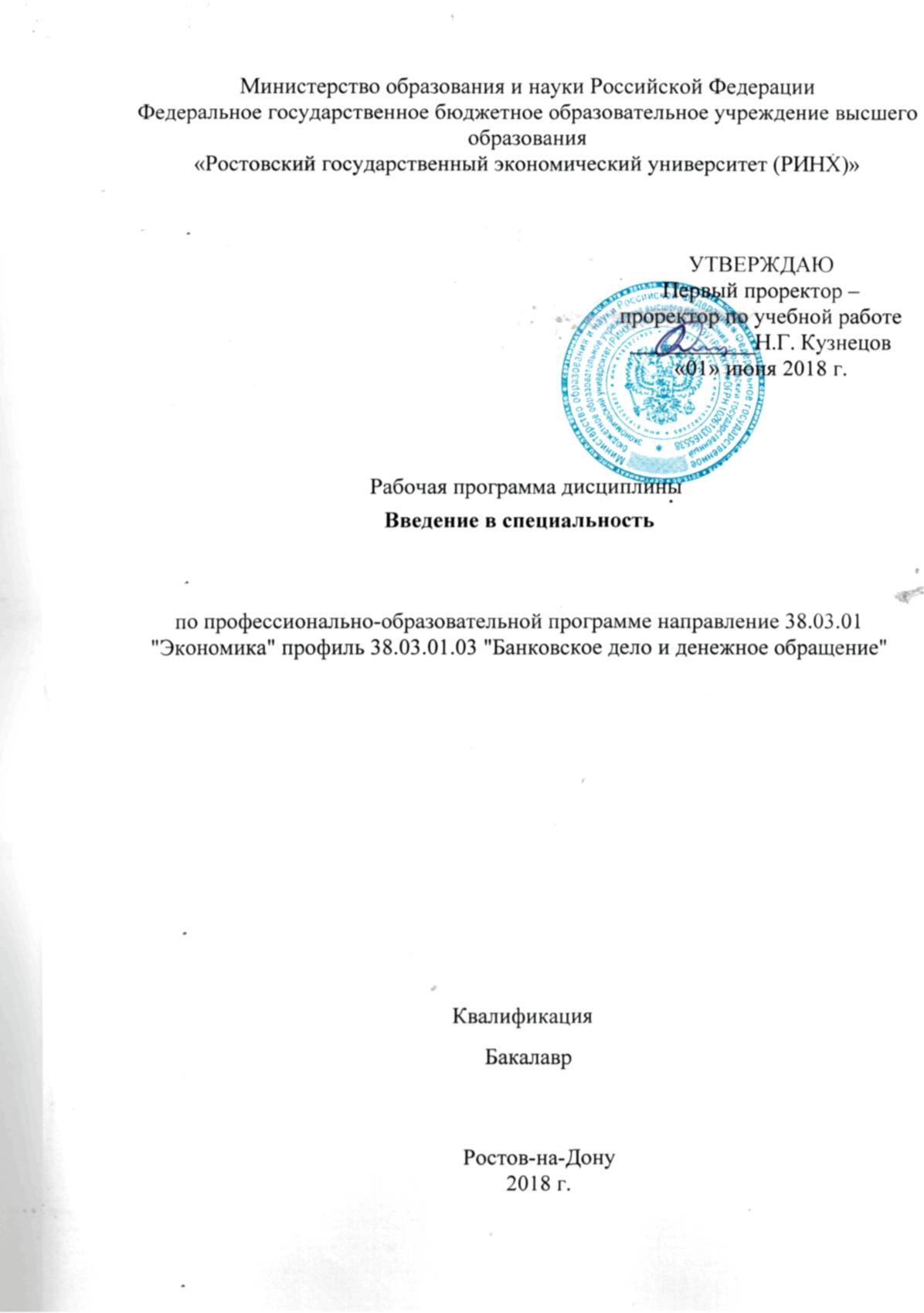 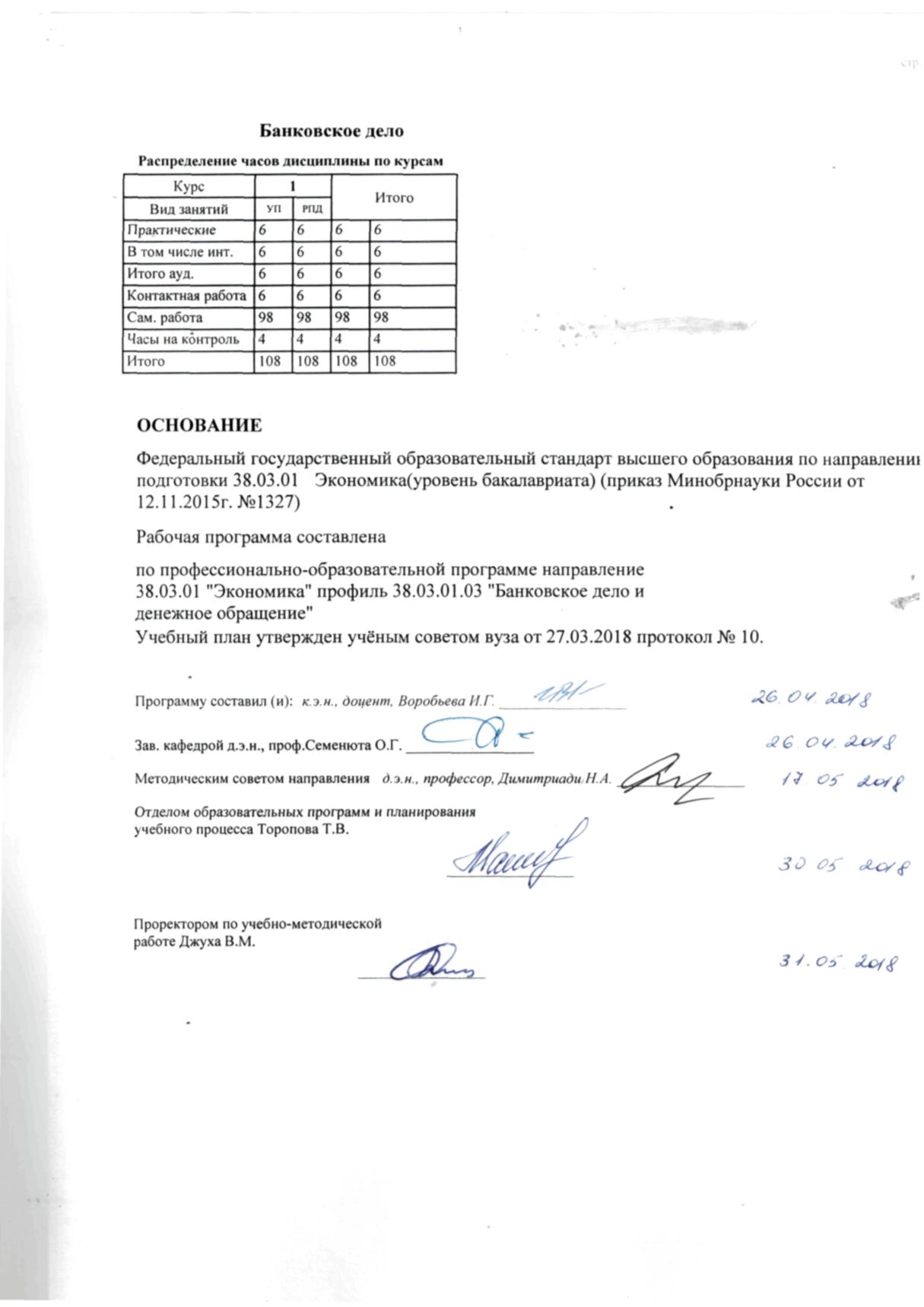 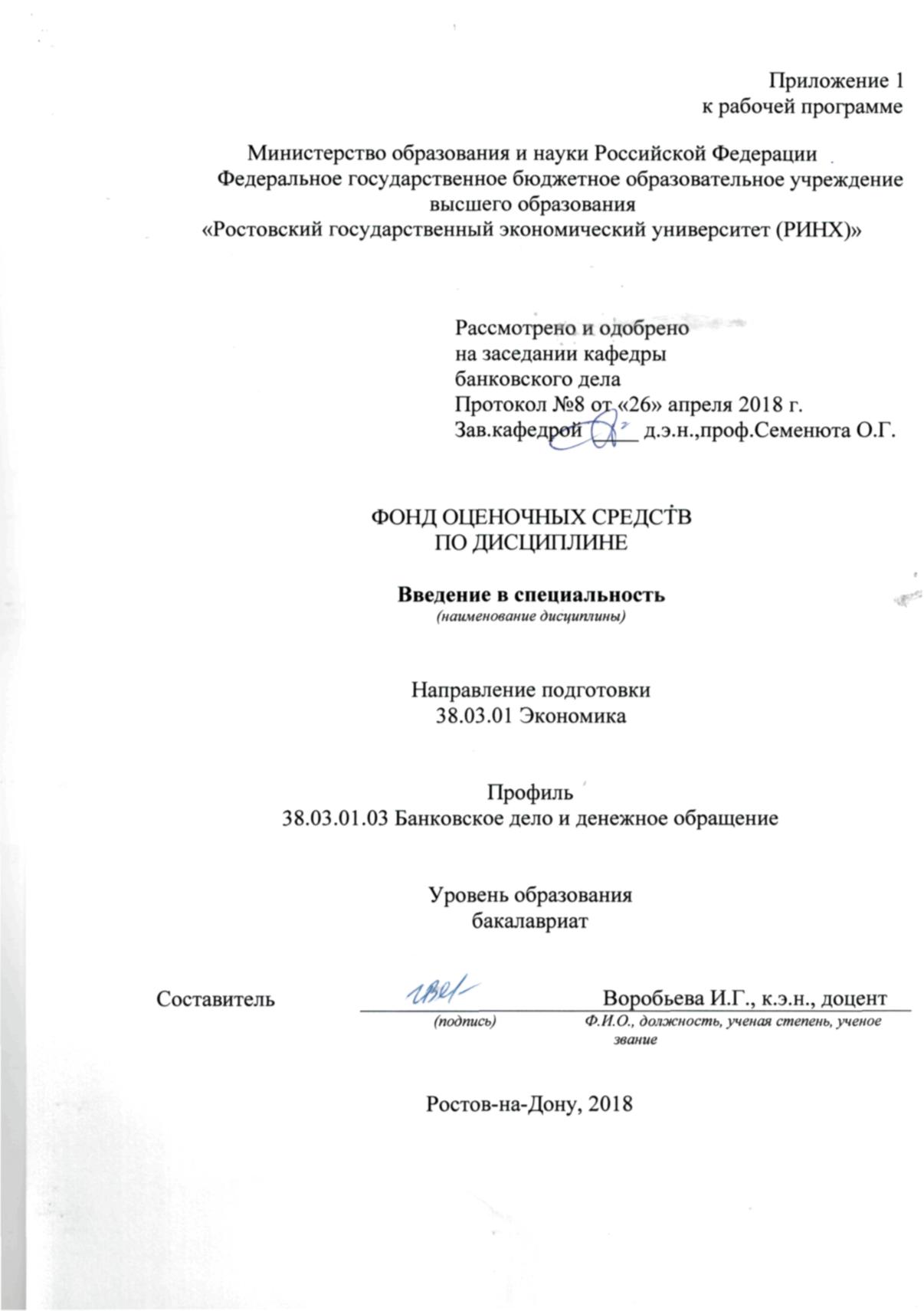 1 Перечень компетенций с указанием этапов их формирования в процессе освоения образовательной программы1.1 Перечень компетенций с указанием этапов их формирования представлен в п. 3. «Требования к результатам освоения дисциплины» рабочей программы дисциплины. 2 Описание показателей и критериев оценивания компетенций на различных этапах их формирования, описание шкал оценивания  3.1 Показатели и критерии оценивания компетенций:   З – задания, ЭС – эссе,2.2 Шкалы оценивания:   Текущий контроль успеваемости и промежуточная аттестация осуществляется в рамках накопительной балльно-рейтинговой системы в 100-балльной шкале:50-100 баллов (зачет)0-49 баллов (незачет)3 Типовые контрольные задания или иные материалы, необходимые для оценки знаний, умений, навыков и (или) опыта деятельности, характеризующих этапы формирования компетенций в процессе освоения образовательной программыМинистерство образования и науки Российской ФедерацииФедеральное государственное бюджетное образовательное учреждение высшего образования«Ростовский государственный экономический университет (РИНХ)»Кафедра «Банковское дело»Вопросы к зачетупо дисциплине «Введение в специальность»Поясните  необходимость банков в рыночной экономике. Раскройте основные функции современных коммерческих банков.Опишите исторические аспекты развития банковской деятельности. Поясните основные этапы становления и развития банковского сектора России. Раскройте сущность и структуру банковского сектора экономики.Раскройте понятие кредитной организации, коммерческого банка и небанковской кредитной организации. Укажите, какие банковские операции и сделки в соответствии с законодательством разрешены коммерческому банку.Охарактеризуйте организационно-управленческую структуру банка, раскройте ее основные элементы.Поясните, какова процедура государственной регистрации кредитной организации. Раскройте, какие существуют основные виды лицензий на осуществление банковских операций. Каковы могут быть основания отзыва лицензии у коммерческого банка?Дайте понятие и охарактеризуйте основные пассивные операции коммерческого банка.Покажите, каковы особенности формирования российскими банками собственного капитала в современных условиях.Раскройте и кратко охарактеризуйте основные формы привлечения средств банком.  Охарактеризуйте основные виды вкладов и депозитов юридических лицДайте характеристику основным видам активных операций коммерческих банков.Раскройте место и роль кредитных операций в системе активных операций банка.Какие виды современных посреднических банковских операций Вы можете назвать? Дайте краткую характеристику.Поясните, каковы особенности профессии банкира в современной экономике? Раскройте современные подходы к оценке труда сотрудников коммерческих банков.Какие основные требования предъявляются к персоналу банка?Какие ключевые проблемы развития современных банков Вы можете назвать? В чем их причины? Каковы возможности их преодоления? Критерии оцениванияМинистерство образования и науки Российской ФедерацииФедеральное государственное бюджетное образовательное учреждение высшего образования«Ростовский государственный экономический университет (РИНХ)»Кафедра «Банковское дело»Темы эссепо дисциплине «Введение в специальность»Банковская система России: анализ становления и тенденции развития.Формирование ресурсной базы коммерческого банка в современных  условияхСовременные проблемы управления российским банком и пути их решения в текущей экономической ситуацииОсобенности регулирования деятельности коммерческих банков в современных условияхРегиональный банковский сектор: проблемы и перспективы развития.Коммерческий банк и коллектор: принципы взаимодействияКлиенты коммерческих банков и коллекторские агентства: особенности организации взаимоотношенийВнешние факторы кредитного риска коммерческого банка в современных условияхВнутренние факторы кредитного риска коммерческого банка в современных условияхБанковские группы и холдинги: проблемы создания и функционированияДоминирующее положение кредитной организации на банковском рынке: плюсы и минусы на микро- и макроуровнеКакой должна быть сумма страхового возмещения по банковским вкладам в России?Государственная поддержка российских банков в текущей экономической ситуации: плюсы и минусы для участников рынкаФизическое лицо как контрагент банка: финансово-правовой аспектМеждународный опыт определения уровня минимального размера уставного капитала для вновь образованного банка. Международные стандарты.Современные подходы и технологии банков по привлечению вкладов (депозитов) физических и юридических лицСовременные кредитные технологии коммерческих банковАктуальные подходы к оценке кредитоспособности и платежеспособности заемщиков банка Проблемы и пути совершенствования банковского кредитования населения в России.Организация банковского кредитования юридических лицРынок банковских карт в России: современное состояние и тенденции развития.Валютные операции коммерческих банков РФ.Система «Банк – Клиент»: практика использования и проблемы функционированияОперации коммерческих банков с драгоценными металлами и камнями.Коммерческие банки в системе внешнеэкономических связей.Управление персоналом в коммерческом банке: современные технологии и ключевые тенденции.Ипотечное жилищное банковское кредитование: современное состояние и тенденции развития.Современное состояние российского рынка банковских услуг. Проблемы и направления развития рынка банковских услуг в Российской Федерации.  Направления повышения эффективности организации банковских услуг для предприятий реального сектора экономики в Ростовской области.Основные сегменты рынка банковских услуг России и прогноз их развития на 2018-2019 годы. Инновации на российском рынке банковских услуг.Критерии оценки:  - оценка «зачтено» выставляется студенту, если тема эссе, реферата, доклада, сообщения раскрыта в полном объеме, отличается логической последовательностью, четкостью выражения мысли и достаточной обоснованностью выводов, характеризующих знание обязательной и рекомендованной литературы, понятийного аппарата.- оценка «не зачтено» выставляется студенту, если тема эссе, реферата, доклада не раскрыта, приведены неактуальные и устаревшие данные, не соответствующие современным теоретическим представлениям и текущей ситуации. Министерство образования и науки Российской ФедерацииФедеральное государственное бюджетное образовательное учреждение высшего образования«Ростовский государственный экономический университет (РИНХ)»Кафедра «Банковское дело»Задания для самостоятельной работыпо дисциплине «Введение в специальность»1. Используя материалы интернет-сайтов российских банков, изучить продуктовую политику двух крупных российских банков с государственным участием в сфере обслуживания предприятий реального сектора экономики и населения. 2. Используя публикации в средствах массовой информации, а также интернет-ресурсы, сравнить условия обслуживания предприятий и населения в анализируемых банках. Сделать выводы о процентной политике анализируемых банков. Результаты анализа оформить в виде таблицы, сформулировать соответствующие выводы. 3. Провести сравнительный анализ зарубежных моделей взаимодействия банковского и реального секторов экономики (банковского сектора и физических лиц) в части предоставления кредитов на примере стран Евросоюза. 4. По данным интернет-источников сформировать рейтинг профессий (по критерию «популярность», «престижность», «уровень оплаты», «перспективы карьеры»). Показать позиции банковского работника. Сделать выводы5. На основании публикаций в экономических периодических изданиях, в интернет-источниках изучить международный опыт развития банковской деятельности. На этой основе  обобщить и систематизировать в форме таблицы  основные тенденции. Сделать выводы о ключевых направлениях развития банковской деятельностиКритерии оценки:  - оценка «зачтено» выставляется студенту, если задание самостоятельной работы выполнено полностью или с небольшими недочетами. тема раскрыта в полном объеме, выводы обоснованы. - оценка «не зачтено» выставляется студенту, если задание самостоятельной работы  не выполнено  4 Методические материалы, определяющие процедуры оценивания знаний, умений, навыков и (или) опыта деятельности, характеризующих этапы формирования компетенцийПроцедуры оценивания включают в себя текущий контроль и промежуточную аттестацию.Текущий контроль успеваемости проводится с использованием оценочных средств, представленных в п. 3 данного приложения. Результаты текущего контроля доводятся до сведения студентов до промежуточной аттестации.   	Промежуточная аттестация проводится в форме зачета. Зачет проводится по окончании теоретического обучения до начала экзаменационной сессии.Проверка ответов и объявление результатов производится в день зачета.  Результаты аттестации заносятся в экзаменационную ведомость и зачетную книжку студента. Студенты, не прошедшие промежуточную аттестацию по графику сессии, должны ликвидировать задолженность в установленном порядке. 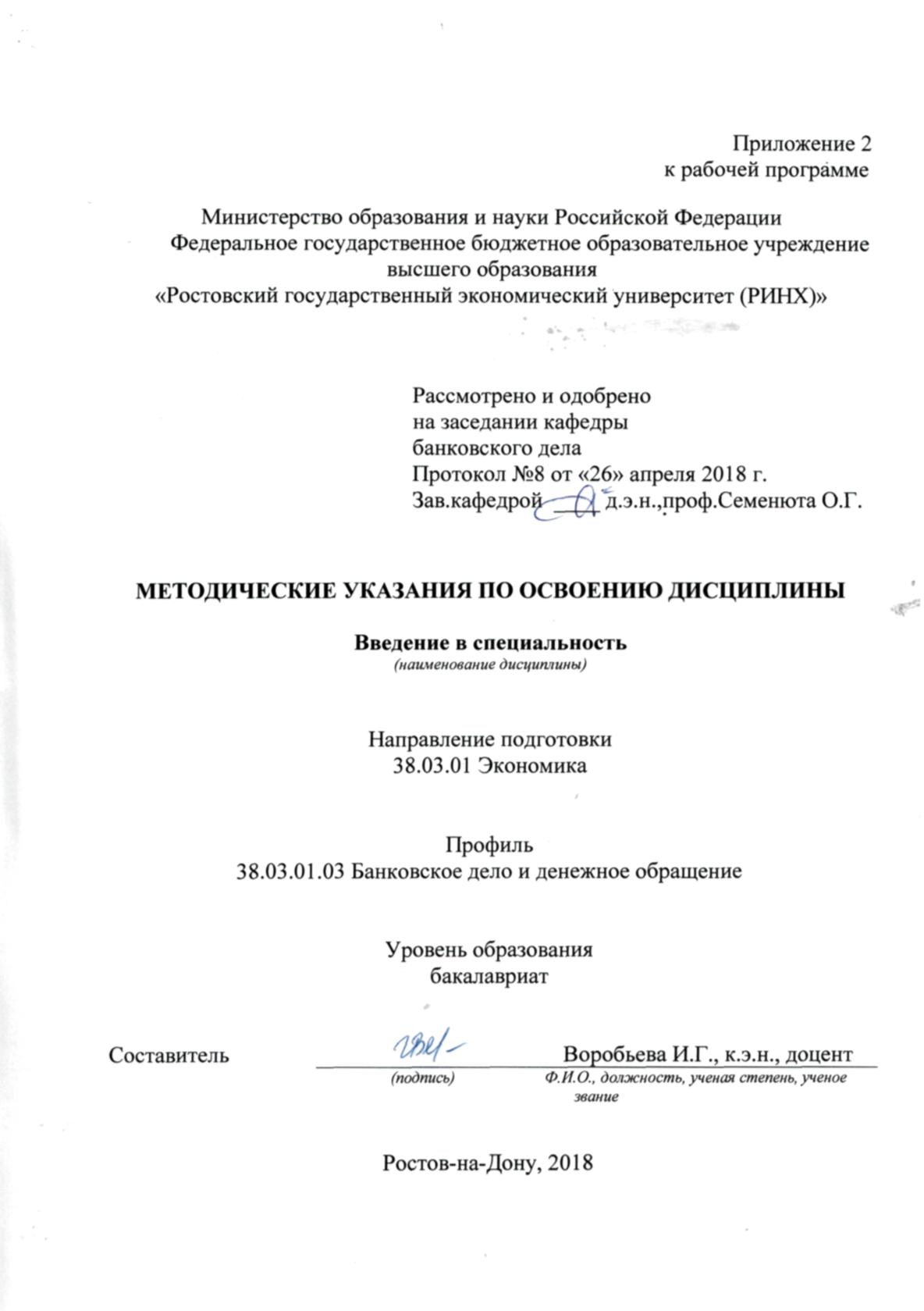 Методические  указания  по  освоению  дисциплины  «Введение в специальность»  адресованы  студентам  всех форм обучения.  Учебным планом по направлению подготовки «Экономика» предусмотрены следующие виды занятий:- практические занятия.В ходе практических занятий углубляются и закрепляются знания студентов,    развиваются навыки  анализа процессов, происходящих в  финансово-кредитной системе России; выявления актуальных проблем и основных тенденций деятельности специализированных кредитно-финансовых институтов.При подготовке к практическим занятиям каждый студент должен:  – изучить рекомендованную учебную литературу;  – подготовить ответы на все вопросы по изучаемой теме;  – письменно решить домашнее задание, рекомендованные преподавателем при изучении каждой темы.    По согласованию с  преподавателем  студент  может  подготовить реферат, доклад или сообщение по теме занятия. В процессе подготовки к практическим занятиям студенты  могут  воспользоваться  консультациями преподавателя.  Вопросы, не  рассмотренные  на  практических занятиях, должны  быть  изучены  студентами  в  ходе  самостоятельной  работы. Контроль  самостоятельной  работы  студентов  над  учебной  программой курса  осуществляется  в  ходе   занятий методом  устного опроса  или  посредством  тестирования.  В  ходе  самостоятельной  работы  каждый  студент  обязан  прочитать  основную  и  по  возможности  дополнительную  литературу  по  изучаемой  теме,    выписками  из  рекомендованных первоисточников.  Выделить  непонятные  термины,  найти  их  значение  в энциклопедических словарях.  При  реализации  различных  видов  учебной  работы  используются разнообразные (в т.ч. интерактивные) методы обучения Для подготовки к занятиям, текущему контролю и промежуточной аттестации  студенты  могут  воспользоваться электронной библиотекой ВУЗа http://library.rsue.ru/ . Также обучающиеся могут  взять  на  дом необходимую  литературу  на  абонементе  вузовской библиотеки или воспользоваться читальными залами вуза.  Методические рекомендации по написанию, требования к оформлению эссеНавыки работы с литературой и фактическим материалом, а также публичного выступления отрабатываются в рамках практических занятий с использованием эссе, сообщений, рефератов, докладов.  При помощи этой формы организации практических занятий отслеживается и вводится  в учебный процесс новая информация из теории и практики банковского дела. Научные доклады являются  более сложной, чем рефераты и сообщения, работой, требующей глубокого анализа актуальности проблемы, ее содержания, путей решения. Материал целесообразно иллюстрировать актуальными статистическими данными. Написанные в рамках подготовки к практическому занятию доклады в дальнейшем могут быть вынесены на научный кружок, студенческие научные конференции различных уровней,  использованы при написании научных статей. Доклад  содержит 10-15 страниц текста.  Возможно выступление содокладчиков. Формой участия остальных студентов в практическом занятии будут вопросы к докладчику, оценки качества самого доклада и его подачи (доступности, логики,  убедительности, способности заинтересовать аудиторию)  автором.  Темы эссе, докладов и рефератов, сообщений рекомендуются выше, а также предлагаются самими студентами при условии согласования с преподавателем.стр. 3Визирование РПД для исполнения в очередном учебном годуВизирование РПД для исполнения в очередном учебном годуВизирование РПД для исполнения в очередном учебном годуВизирование РПД для исполнения в очередном учебном годуОтдел образовательных программ и планирования учебного процесса Торопова Т.В.Отдел образовательных программ и планирования учебного процесса Торопова Т.В.Отдел образовательных программ и планирования учебного процесса Торопова Т.В.Отдел образовательных программ и планирования учебного процесса Торопова Т.В.Отдел образовательных программ и планирования учебного процесса Торопова Т.В.Отдел образовательных программ и планирования учебного процесса Торопова Т.В.Отдел образовательных программ и планирования учебного процесса Торопова Т.В._______________________________________________________________________________________________________________________Рабочая программа пересмотрена, обсуждена и одобрена дляисполнения в 2019-2020 учебном году на заседанииРабочая программа пересмотрена, обсуждена и одобрена дляисполнения в 2019-2020 учебном году на заседанииРабочая программа пересмотрена, обсуждена и одобрена дляисполнения в 2019-2020 учебном году на заседанииРабочая программа пересмотрена, обсуждена и одобрена дляисполнения в 2019-2020 учебном году на заседаниикафедрыкафедрыкафедрыкафедрыкафедрыкафедрыкафедрыкафедрыкафедрыкафедрыкафедрыкафедрыкафедрыкафедрыкафедрыкафедрыБанковское делоБанковское делоБанковское делоБанковское делоБанковское делоБанковское делоБанковское делоБанковское делоБанковское делоБанковское делоЗав. кафедрой д.э.н., проф.Семенюта О.Г. _________________Зав. кафедрой д.э.н., проф.Семенюта О.Г. _________________Зав. кафедрой д.э.н., проф.Семенюта О.Г. _________________Зав. кафедрой д.э.н., проф.Семенюта О.Г. _________________Зав. кафедрой д.э.н., проф.Семенюта О.Г. _________________Зав. кафедрой д.э.н., проф.Семенюта О.Г. _________________Зав. кафедрой д.э.н., проф.Семенюта О.Г. _________________Зав. кафедрой д.э.н., проф.Семенюта О.Г. _________________Зав. кафедрой д.э.н., проф.Семенюта О.Г. _________________Зав. кафедрой д.э.н., проф.Семенюта О.Г. _________________Зав. кафедрой д.э.н., проф.Семенюта О.Г. _________________Программу составил (и):Программу составил (и):к.э.н., доцент, Воробьева И.Г. _________________к.э.н., доцент, Воробьева И.Г. _________________к.э.н., доцент, Воробьева И.Г. _________________к.э.н., доцент, Воробьева И.Г. _________________к.э.н., доцент, Воробьева И.Г. _________________к.э.н., доцент, Воробьева И.Г. _________________к.э.н., доцент, Воробьева И.Г. _________________к.э.н., доцент, Воробьева И.Г. _________________к.э.н., доцент, Воробьева И.Г. _________________Программу составил (и):Программу составил (и):к.э.н., доцент, Воробьева И.Г. _________________к.э.н., доцент, Воробьева И.Г. _________________к.э.н., доцент, Воробьева И.Г. _________________к.э.н., доцент, Воробьева И.Г. _________________к.э.н., доцент, Воробьева И.Г. _________________к.э.н., доцент, Воробьева И.Г. _________________к.э.н., доцент, Воробьева И.Г. _________________к.э.н., доцент, Воробьева И.Г. _________________к.э.н., доцент, Воробьева И.Г. _________________Визирование РПД для исполнения в очередном учебном годуВизирование РПД для исполнения в очередном учебном годуВизирование РПД для исполнения в очередном учебном годуВизирование РПД для исполнения в очередном учебном годуОтдел образовательных программ и планирования учебного процесса Торопова Т.В.Отдел образовательных программ и планирования учебного процесса Торопова Т.В.Отдел образовательных программ и планирования учебного процесса Торопова Т.В.Отдел образовательных программ и планирования учебного процесса Торопова Т.В.Отдел образовательных программ и планирования учебного процесса Торопова Т.В.Отдел образовательных программ и планирования учебного процесса Торопова Т.В.Отдел образовательных программ и планирования учебного процесса Торопова Т.В.Рабочая программа пересмотрена, обсуждена и одобрена дляисполнения в 2020-2021 учебном году на заседанииРабочая программа пересмотрена, обсуждена и одобрена дляисполнения в 2020-2021 учебном году на заседанииРабочая программа пересмотрена, обсуждена и одобрена дляисполнения в 2020-2021 учебном году на заседанииРабочая программа пересмотрена, обсуждена и одобрена дляисполнения в 2020-2021 учебном году на заседанииРабочая программа пересмотрена, обсуждена и одобрена дляисполнения в 2020-2021 учебном году на заседанииРабочая программа пересмотрена, обсуждена и одобрена дляисполнения в 2020-2021 учебном году на заседанииРабочая программа пересмотрена, обсуждена и одобрена дляисполнения в 2020-2021 учебном году на заседанииРабочая программа пересмотрена, обсуждена и одобрена дляисполнения в 2020-2021 учебном году на заседанииРабочая программа пересмотрена, обсуждена и одобрена дляисполнения в 2020-2021 учебном году на заседанииРабочая программа пересмотрена, обсуждена и одобрена дляисполнения в 2020-2021 учебном году на заседанииРабочая программа пересмотрена, обсуждена и одобрена дляисполнения в 2020-2021 учебном году на заседаниикафедрыкафедрыкафедрыкафедрыкафедрыкафедрыкафедрыкафедрыБанковское делоБанковское делоБанковское делоБанковское делоБанковское делоБанковское делоБанковское делоБанковское делоБанковское делоБанковское делоЗав. кафедрой д.э.н., проф.Семенюта О.Г. _________________Зав. кафедрой д.э.н., проф.Семенюта О.Г. _________________Зав. кафедрой д.э.н., проф.Семенюта О.Г. _________________Зав. кафедрой д.э.н., проф.Семенюта О.Г. _________________Зав. кафедрой д.э.н., проф.Семенюта О.Г. _________________Зав. кафедрой д.э.н., проф.Семенюта О.Г. _________________Зав. кафедрой д.э.н., проф.Семенюта О.Г. _________________Зав. кафедрой д.э.н., проф.Семенюта О.Г. _________________Зав. кафедрой д.э.н., проф.Семенюта О.Г. _________________Зав. кафедрой д.э.н., проф.Семенюта О.Г. _________________Зав. кафедрой д.э.н., проф.Семенюта О.Г. _________________Программу составил (и):Программу составил (и):Программу составил (и):к.э.н., доцент, Воробьева И.Г. _________________к.э.н., доцент, Воробьева И.Г. _________________к.э.н., доцент, Воробьева И.Г. _________________к.э.н., доцент, Воробьева И.Г. _________________к.э.н., доцент, Воробьева И.Г. _________________к.э.н., доцент, Воробьева И.Г. _________________к.э.н., доцент, Воробьева И.Г. _________________к.э.н., доцент, Воробьева И.Г. _________________Визирование РПД для исполнения в очередном учебном годуВизирование РПД для исполнения в очередном учебном годуВизирование РПД для исполнения в очередном учебном годуВизирование РПД для исполнения в очередном учебном годуОтдел образовательных программ и планирования учебного процесса Торопова Т.В.Отдел образовательных программ и планирования учебного процесса Торопова Т.В.Отдел образовательных программ и планирования учебного процесса Торопова Т.В.Отдел образовательных программ и планирования учебного процесса Торопова Т.В.Отдел образовательных программ и планирования учебного процесса Торопова Т.В.Отдел образовательных программ и планирования учебного процесса Торопова Т.В.Отдел образовательных программ и планирования учебного процесса Торопова Т.В.Рабочая программа пересмотрена, обсуждена и одобрена дляисполнения в 2021-2022 учебном году на заседанииРабочая программа пересмотрена, обсуждена и одобрена дляисполнения в 2021-2022 учебном году на заседанииРабочая программа пересмотрена, обсуждена и одобрена дляисполнения в 2021-2022 учебном году на заседанииРабочая программа пересмотрена, обсуждена и одобрена дляисполнения в 2021-2022 учебном году на заседанииРабочая программа пересмотрена, обсуждена и одобрена дляисполнения в 2021-2022 учебном году на заседанииРабочая программа пересмотрена, обсуждена и одобрена дляисполнения в 2021-2022 учебном году на заседанииРабочая программа пересмотрена, обсуждена и одобрена дляисполнения в 2021-2022 учебном году на заседанииРабочая программа пересмотрена, обсуждена и одобрена дляисполнения в 2021-2022 учебном году на заседанииРабочая программа пересмотрена, обсуждена и одобрена дляисполнения в 2021-2022 учебном году на заседанииРабочая программа пересмотрена, обсуждена и одобрена дляисполнения в 2021-2022 учебном году на заседанииРабочая программа пересмотрена, обсуждена и одобрена дляисполнения в 2021-2022 учебном году на заседаниикафедрыкафедрыкафедрыкафедрыкафедрыкафедрыкафедрыкафедрыБанковское делоБанковское делоБанковское делоБанковское делоБанковское делоБанковское делоБанковское делоБанковское делоБанковское делоБанковское делоЗав. кафедрой д.э.н., проф.Семенюта О.Г. _________________Зав. кафедрой д.э.н., проф.Семенюта О.Г. _________________Зав. кафедрой д.э.н., проф.Семенюта О.Г. _________________Зав. кафедрой д.э.н., проф.Семенюта О.Г. _________________Зав. кафедрой д.э.н., проф.Семенюта О.Г. _________________Зав. кафедрой д.э.н., проф.Семенюта О.Г. _________________Зав. кафедрой д.э.н., проф.Семенюта О.Г. _________________Зав. кафедрой д.э.н., проф.Семенюта О.Г. _________________Зав. кафедрой д.э.н., проф.Семенюта О.Г. _________________Зав. кафедрой д.э.н., проф.Семенюта О.Г. _________________Зав. кафедрой д.э.н., проф.Семенюта О.Г. _________________Программу составил (и):Программу составил (и):Программу составил (и):к.э.н., доцент, Воробьева И.Г. _________________к.э.н., доцент, Воробьева И.Г. _________________к.э.н., доцент, Воробьева И.Г. _________________к.э.н., доцент, Воробьева И.Г. _________________к.э.н., доцент, Воробьева И.Г. _________________к.э.н., доцент, Воробьева И.Г. _________________к.э.н., доцент, Воробьева И.Г. _________________к.э.н., доцент, Воробьева И.Г. _________________Визирование РПД для исполнения в очередном учебном годуВизирование РПД для исполнения в очередном учебном годуВизирование РПД для исполнения в очередном учебном годуВизирование РПД для исполнения в очередном учебном годуОтдел образовательных программ и планирования учебного процесса Торопова Т.В.Отдел образовательных программ и планирования учебного процесса Торопова Т.В.Отдел образовательных программ и планирования учебного процесса Торопова Т.В.Отдел образовательных программ и планирования учебного процесса Торопова Т.В.Отдел образовательных программ и планирования учебного процесса Торопова Т.В.Отдел образовательных программ и планирования учебного процесса Торопова Т.В.Отдел образовательных программ и планирования учебного процесса Торопова Т.В.Рабочая программа пересмотрена, обсуждена и одобрена дляисполнения в 2022-2023 учебном году на заседанииРабочая программа пересмотрена, обсуждена и одобрена дляисполнения в 2022-2023 учебном году на заседанииРабочая программа пересмотрена, обсуждена и одобрена дляисполнения в 2022-2023 учебном году на заседанииРабочая программа пересмотрена, обсуждена и одобрена дляисполнения в 2022-2023 учебном году на заседанииРабочая программа пересмотрена, обсуждена и одобрена дляисполнения в 2022-2023 учебном году на заседанииРабочая программа пересмотрена, обсуждена и одобрена дляисполнения в 2022-2023 учебном году на заседанииРабочая программа пересмотрена, обсуждена и одобрена дляисполнения в 2022-2023 учебном году на заседанииРабочая программа пересмотрена, обсуждена и одобрена дляисполнения в 2022-2023 учебном году на заседанииРабочая программа пересмотрена, обсуждена и одобрена дляисполнения в 2022-2023 учебном году на заседанииРабочая программа пересмотрена, обсуждена и одобрена дляисполнения в 2022-2023 учебном году на заседанииРабочая программа пересмотрена, обсуждена и одобрена дляисполнения в 2022-2023 учебном году на заседаниикафедрыкафедрыкафедрыкафедрыкафедрыкафедрыкафедрыкафедрыБанковское делоБанковское делоБанковское делоБанковское делоБанковское делоБанковское делоБанковское делоБанковское делоБанковское делоБанковское делоЗав. кафедрой д.э.н., проф.Семенюта О.Г. _________________Зав. кафедрой д.э.н., проф.Семенюта О.Г. _________________Зав. кафедрой д.э.н., проф.Семенюта О.Г. _________________Зав. кафедрой д.э.н., проф.Семенюта О.Г. _________________Зав. кафедрой д.э.н., проф.Семенюта О.Г. _________________Зав. кафедрой д.э.н., проф.Семенюта О.Г. _________________Зав. кафедрой д.э.н., проф.Семенюта О.Г. _________________Зав. кафедрой д.э.н., проф.Семенюта О.Г. _________________Зав. кафедрой д.э.н., проф.Семенюта О.Г. _________________Зав. кафедрой д.э.н., проф.Семенюта О.Г. _________________Зав. кафедрой д.э.н., проф.Семенюта О.Г. _________________Программу составил (и):Программу составил (и):Программу составил (и):к.э.н., доцент, Воробьева И.Г. _________________к.э.н., доцент, Воробьева И.Г. _________________к.э.н., доцент, Воробьева И.Г. _________________к.э.н., доцент, Воробьева И.Г. _________________к.э.н., доцент, Воробьева И.Г. _________________к.э.н., доцент, Воробьева И.Г. _________________к.э.н., доцент, Воробьева И.Г. _________________к.э.н., доцент, Воробьева И.Г. _________________УП: z38.03.01.03_1.plxУП: z38.03.01.03_1.plxУП: z38.03.01.03_1.plxУП: z38.03.01.03_1.plxУП: z38.03.01.03_1.plxУП: z38.03.01.03_1.plxстр. 41. ЦЕЛИ ОСВОЕНИЯ ДИСЦИПЛИНЫ1. ЦЕЛИ ОСВОЕНИЯ ДИСЦИПЛИНЫ1. ЦЕЛИ ОСВОЕНИЯ ДИСЦИПЛИНЫ1. ЦЕЛИ ОСВОЕНИЯ ДИСЦИПЛИНЫ1. ЦЕЛИ ОСВОЕНИЯ ДИСЦИПЛИНЫ1. ЦЕЛИ ОСВОЕНИЯ ДИСЦИПЛИНЫ1. ЦЕЛИ ОСВОЕНИЯ ДИСЦИПЛИНЫ1. ЦЕЛИ ОСВОЕНИЯ ДИСЦИПЛИНЫ1. ЦЕЛИ ОСВОЕНИЯ ДИСЦИПЛИНЫ1. ЦЕЛИ ОСВОЕНИЯ ДИСЦИПЛИНЫ1. ЦЕЛИ ОСВОЕНИЯ ДИСЦИПЛИНЫ1. ЦЕЛИ ОСВОЕНИЯ ДИСЦИПЛИНЫ1. ЦЕЛИ ОСВОЕНИЯ ДИСЦИПЛИНЫ1.11.1Цели освоения дисциплины: приобретение студентами базовых теоретических знаний об основных направлениях и особенностях современной банковской деятельностиЦели освоения дисциплины: приобретение студентами базовых теоретических знаний об основных направлениях и особенностях современной банковской деятельностиЦели освоения дисциплины: приобретение студентами базовых теоретических знаний об основных направлениях и особенностях современной банковской деятельностиЦели освоения дисциплины: приобретение студентами базовых теоретических знаний об основных направлениях и особенностях современной банковской деятельностиЦели освоения дисциплины: приобретение студентами базовых теоретических знаний об основных направлениях и особенностях современной банковской деятельностиЦели освоения дисциплины: приобретение студентами базовых теоретических знаний об основных направлениях и особенностях современной банковской деятельностиЦели освоения дисциплины: приобретение студентами базовых теоретических знаний об основных направлениях и особенностях современной банковской деятельностиЦели освоения дисциплины: приобретение студентами базовых теоретических знаний об основных направлениях и особенностях современной банковской деятельностиЦели освоения дисциплины: приобретение студентами базовых теоретических знаний об основных направлениях и особенностях современной банковской деятельностиЦели освоения дисциплины: приобретение студентами базовых теоретических знаний об основных направлениях и особенностях современной банковской деятельностиЦели освоения дисциплины: приобретение студентами базовых теоретических знаний об основных направлениях и особенностях современной банковской деятельности1.21.2Задачи:- формирование у студентов способности к самоорганизации и самообразованию за счет формирования понимания сущности и социальной значимости своей будущей профессии; а также на основе базовых теоретических представлений о принципах функционирования банковской системы и ее роли в рыночной экономике, основных направлениях  банковской деятельности, особенностях использования банковских продуктов и услуг экономическими субъектами;формирование и развитие способности у студентов организовать деятельность малой группы в ходе практических занятий при подготовке и выполнении коллективных заданий и презентаций в рамках изучаемых вопросов дисциплиныЗадачи:- формирование у студентов способности к самоорганизации и самообразованию за счет формирования понимания сущности и социальной значимости своей будущей профессии; а также на основе базовых теоретических представлений о принципах функционирования банковской системы и ее роли в рыночной экономике, основных направлениях  банковской деятельности, особенностях использования банковских продуктов и услуг экономическими субъектами;формирование и развитие способности у студентов организовать деятельность малой группы в ходе практических занятий при подготовке и выполнении коллективных заданий и презентаций в рамках изучаемых вопросов дисциплиныЗадачи:- формирование у студентов способности к самоорганизации и самообразованию за счет формирования понимания сущности и социальной значимости своей будущей профессии; а также на основе базовых теоретических представлений о принципах функционирования банковской системы и ее роли в рыночной экономике, основных направлениях  банковской деятельности, особенностях использования банковских продуктов и услуг экономическими субъектами;формирование и развитие способности у студентов организовать деятельность малой группы в ходе практических занятий при подготовке и выполнении коллективных заданий и презентаций в рамках изучаемых вопросов дисциплиныЗадачи:- формирование у студентов способности к самоорганизации и самообразованию за счет формирования понимания сущности и социальной значимости своей будущей профессии; а также на основе базовых теоретических представлений о принципах функционирования банковской системы и ее роли в рыночной экономике, основных направлениях  банковской деятельности, особенностях использования банковских продуктов и услуг экономическими субъектами;формирование и развитие способности у студентов организовать деятельность малой группы в ходе практических занятий при подготовке и выполнении коллективных заданий и презентаций в рамках изучаемых вопросов дисциплиныЗадачи:- формирование у студентов способности к самоорганизации и самообразованию за счет формирования понимания сущности и социальной значимости своей будущей профессии; а также на основе базовых теоретических представлений о принципах функционирования банковской системы и ее роли в рыночной экономике, основных направлениях  банковской деятельности, особенностях использования банковских продуктов и услуг экономическими субъектами;формирование и развитие способности у студентов организовать деятельность малой группы в ходе практических занятий при подготовке и выполнении коллективных заданий и презентаций в рамках изучаемых вопросов дисциплиныЗадачи:- формирование у студентов способности к самоорганизации и самообразованию за счет формирования понимания сущности и социальной значимости своей будущей профессии; а также на основе базовых теоретических представлений о принципах функционирования банковской системы и ее роли в рыночной экономике, основных направлениях  банковской деятельности, особенностях использования банковских продуктов и услуг экономическими субъектами;формирование и развитие способности у студентов организовать деятельность малой группы в ходе практических занятий при подготовке и выполнении коллективных заданий и презентаций в рамках изучаемых вопросов дисциплиныЗадачи:- формирование у студентов способности к самоорганизации и самообразованию за счет формирования понимания сущности и социальной значимости своей будущей профессии; а также на основе базовых теоретических представлений о принципах функционирования банковской системы и ее роли в рыночной экономике, основных направлениях  банковской деятельности, особенностях использования банковских продуктов и услуг экономическими субъектами;формирование и развитие способности у студентов организовать деятельность малой группы в ходе практических занятий при подготовке и выполнении коллективных заданий и презентаций в рамках изучаемых вопросов дисциплиныЗадачи:- формирование у студентов способности к самоорганизации и самообразованию за счет формирования понимания сущности и социальной значимости своей будущей профессии; а также на основе базовых теоретических представлений о принципах функционирования банковской системы и ее роли в рыночной экономике, основных направлениях  банковской деятельности, особенностях использования банковских продуктов и услуг экономическими субъектами;формирование и развитие способности у студентов организовать деятельность малой группы в ходе практических занятий при подготовке и выполнении коллективных заданий и презентаций в рамках изучаемых вопросов дисциплиныЗадачи:- формирование у студентов способности к самоорганизации и самообразованию за счет формирования понимания сущности и социальной значимости своей будущей профессии; а также на основе базовых теоретических представлений о принципах функционирования банковской системы и ее роли в рыночной экономике, основных направлениях  банковской деятельности, особенностях использования банковских продуктов и услуг экономическими субъектами;формирование и развитие способности у студентов организовать деятельность малой группы в ходе практических занятий при подготовке и выполнении коллективных заданий и презентаций в рамках изучаемых вопросов дисциплиныЗадачи:- формирование у студентов способности к самоорганизации и самообразованию за счет формирования понимания сущности и социальной значимости своей будущей профессии; а также на основе базовых теоретических представлений о принципах функционирования банковской системы и ее роли в рыночной экономике, основных направлениях  банковской деятельности, особенностях использования банковских продуктов и услуг экономическими субъектами;формирование и развитие способности у студентов организовать деятельность малой группы в ходе практических занятий при подготовке и выполнении коллективных заданий и презентаций в рамках изучаемых вопросов дисциплиныЗадачи:- формирование у студентов способности к самоорганизации и самообразованию за счет формирования понимания сущности и социальной значимости своей будущей профессии; а также на основе базовых теоретических представлений о принципах функционирования банковской системы и ее роли в рыночной экономике, основных направлениях  банковской деятельности, особенностях использования банковских продуктов и услуг экономическими субъектами;формирование и развитие способности у студентов организовать деятельность малой группы в ходе практических занятий при подготовке и выполнении коллективных заданий и презентаций в рамках изучаемых вопросов дисциплины2. МЕСТО ДИСЦИПЛИНЫ В СТРУКТУРЕ ОБРАЗОВАТЕЛЬНОЙ ПРОГРАММЫ2. МЕСТО ДИСЦИПЛИНЫ В СТРУКТУРЕ ОБРАЗОВАТЕЛЬНОЙ ПРОГРАММЫ2. МЕСТО ДИСЦИПЛИНЫ В СТРУКТУРЕ ОБРАЗОВАТЕЛЬНОЙ ПРОГРАММЫ2. МЕСТО ДИСЦИПЛИНЫ В СТРУКТУРЕ ОБРАЗОВАТЕЛЬНОЙ ПРОГРАММЫ2. МЕСТО ДИСЦИПЛИНЫ В СТРУКТУРЕ ОБРАЗОВАТЕЛЬНОЙ ПРОГРАММЫ2. МЕСТО ДИСЦИПЛИНЫ В СТРУКТУРЕ ОБРАЗОВАТЕЛЬНОЙ ПРОГРАММЫ2. МЕСТО ДИСЦИПЛИНЫ В СТРУКТУРЕ ОБРАЗОВАТЕЛЬНОЙ ПРОГРАММЫ2. МЕСТО ДИСЦИПЛИНЫ В СТРУКТУРЕ ОБРАЗОВАТЕЛЬНОЙ ПРОГРАММЫ2. МЕСТО ДИСЦИПЛИНЫ В СТРУКТУРЕ ОБРАЗОВАТЕЛЬНОЙ ПРОГРАММЫ2. МЕСТО ДИСЦИПЛИНЫ В СТРУКТУРЕ ОБРАЗОВАТЕЛЬНОЙ ПРОГРАММЫ2. МЕСТО ДИСЦИПЛИНЫ В СТРУКТУРЕ ОБРАЗОВАТЕЛЬНОЙ ПРОГРАММЫ2. МЕСТО ДИСЦИПЛИНЫ В СТРУКТУРЕ ОБРАЗОВАТЕЛЬНОЙ ПРОГРАММЫ2. МЕСТО ДИСЦИПЛИНЫ В СТРУКТУРЕ ОБРАЗОВАТЕЛЬНОЙ ПРОГРАММЫЦикл (раздел) ООП:Цикл (раздел) ООП:Цикл (раздел) ООП:Цикл (раздел) ООП:Б1.ВБ1.ВБ1.ВБ1.ВБ1.ВБ1.ВБ1.ВБ1.ВБ1.В2.12.1Требования к предварительной подготовке обучающегося:Требования к предварительной подготовке обучающегося:Требования к предварительной подготовке обучающегося:Требования к предварительной подготовке обучающегося:Требования к предварительной подготовке обучающегося:Требования к предварительной подготовке обучающегося:Требования к предварительной подготовке обучающегося:Требования к предварительной подготовке обучающегося:Требования к предварительной подготовке обучающегося:Требования к предварительной подготовке обучающегося:Требования к предварительной подготовке обучающегося:2.1.12.1.1Для успешного освоения дисциплины студент должен иметь базовую подготовку по курсу Обществознание в объеме средней школыДля успешного освоения дисциплины студент должен иметь базовую подготовку по курсу Обществознание в объеме средней школыДля успешного освоения дисциплины студент должен иметь базовую подготовку по курсу Обществознание в объеме средней школыДля успешного освоения дисциплины студент должен иметь базовую подготовку по курсу Обществознание в объеме средней школыДля успешного освоения дисциплины студент должен иметь базовую подготовку по курсу Обществознание в объеме средней школыДля успешного освоения дисциплины студент должен иметь базовую подготовку по курсу Обществознание в объеме средней школыДля успешного освоения дисциплины студент должен иметь базовую подготовку по курсу Обществознание в объеме средней школыДля успешного освоения дисциплины студент должен иметь базовую подготовку по курсу Обществознание в объеме средней школыДля успешного освоения дисциплины студент должен иметь базовую подготовку по курсу Обществознание в объеме средней школыДля успешного освоения дисциплины студент должен иметь базовую подготовку по курсу Обществознание в объеме средней школыДля успешного освоения дисциплины студент должен иметь базовую подготовку по курсу Обществознание в объеме средней школы2.22.2Дисциплины и практики, для которых освоение данной дисциплины (модуля) необходимо как предшествующее:Дисциплины и практики, для которых освоение данной дисциплины (модуля) необходимо как предшествующее:Дисциплины и практики, для которых освоение данной дисциплины (модуля) необходимо как предшествующее:Дисциплины и практики, для которых освоение данной дисциплины (модуля) необходимо как предшествующее:Дисциплины и практики, для которых освоение данной дисциплины (модуля) необходимо как предшествующее:Дисциплины и практики, для которых освоение данной дисциплины (модуля) необходимо как предшествующее:Дисциплины и практики, для которых освоение данной дисциплины (модуля) необходимо как предшествующее:Дисциплины и практики, для которых освоение данной дисциплины (модуля) необходимо как предшествующее:Дисциплины и практики, для которых освоение данной дисциплины (модуля) необходимо как предшествующее:Дисциплины и практики, для которых освоение данной дисциплины (модуля) необходимо как предшествующее:Дисциплины и практики, для которых освоение данной дисциплины (модуля) необходимо как предшествующее:2.2.12.2.1Деньги, кредит, банкиДеньги, кредит, банкиДеньги, кредит, банкиДеньги, кредит, банкиДеньги, кредит, банкиДеньги, кредит, банкиДеньги, кредит, банкиДеньги, кредит, банкиДеньги, кредит, банкиДеньги, кредит, банкиДеньги, кредит, банки2.2.22.2.2Банковское делоБанковское делоБанковское делоБанковское делоБанковское делоБанковское делоБанковское делоБанковское делоБанковское делоБанковское делоБанковское дело2.2.32.2.3Банковские системы стран мираБанковские системы стран мираБанковские системы стран мираБанковские системы стран мираБанковские системы стран мираБанковские системы стран мираБанковские системы стран мираБанковские системы стран мираБанковские системы стран мираБанковские системы стран мираБанковские системы стран мира2.2.42.2.4Банковский менеджментБанковский менеджментБанковский менеджментБанковский менеджментБанковский менеджментБанковский менеджментБанковский менеджментБанковский менеджментБанковский менеджментБанковский менеджментБанковский менеджмент2.2.52.2.5Современные платежные системы и банковские технологииСовременные платежные системы и банковские технологииСовременные платежные системы и банковские технологииСовременные платежные системы и банковские технологииСовременные платежные системы и банковские технологииСовременные платежные системы и банковские технологииСовременные платежные системы и банковские технологииСовременные платежные системы и банковские технологииСовременные платежные системы и банковские технологииСовременные платежные системы и банковские технологииСовременные платежные системы и банковские технологии2.2.62.2.6Математические методы и модели кредитаМатематические методы и модели кредитаМатематические методы и модели кредитаМатематические методы и модели кредитаМатематические методы и модели кредитаМатематические методы и модели кредитаМатематические методы и модели кредитаМатематические методы и модели кредитаМатематические методы и модели кредитаМатематические методы и модели кредитаМатематические методы и модели кредита2.2.72.2.7Банковские продукты и банковская конкуренцияБанковские продукты и банковская конкуренцияБанковские продукты и банковская конкуренцияБанковские продукты и банковская конкуренцияБанковские продукты и банковская конкуренцияБанковские продукты и банковская конкуренцияБанковские продукты и банковская конкуренцияБанковские продукты и банковская конкуренцияБанковские продукты и банковская конкуренцияБанковские продукты и банковская конкуренцияБанковские продукты и банковская конкуренция2.2.82.2.8Организация банковского регулирования и надзораОрганизация банковского регулирования и надзораОрганизация банковского регулирования и надзораОрганизация банковского регулирования и надзораОрганизация банковского регулирования и надзораОрганизация банковского регулирования и надзораОрганизация банковского регулирования и надзораОрганизация банковского регулирования и надзораОрганизация банковского регулирования и надзораОрганизация банковского регулирования и надзораОрганизация банковского регулирования и надзора2.2.92.2.9Учетно-операционная и аналитическая работа в банкеУчетно-операционная и аналитическая работа в банкеУчетно-операционная и аналитическая работа в банкеУчетно-операционная и аналитическая работа в банкеУчетно-операционная и аналитическая работа в банкеУчетно-операционная и аналитическая работа в банкеУчетно-операционная и аналитическая работа в банкеУчетно-операционная и аналитическая работа в банкеУчетно-операционная и аналитическая работа в банкеУчетно-операционная и аналитическая работа в банкеУчетно-операционная и аналитическая работа в банке2.2.102.2.10Практика по получению первичных профессиональных умений и навыковПрактика по получению первичных профессиональных умений и навыковПрактика по получению первичных профессиональных умений и навыковПрактика по получению первичных профессиональных умений и навыковПрактика по получению первичных профессиональных умений и навыковПрактика по получению первичных профессиональных умений и навыковПрактика по получению первичных профессиональных умений и навыковПрактика по получению первичных профессиональных умений и навыковПрактика по получению первичных профессиональных умений и навыковПрактика по получению первичных профессиональных умений и навыковПрактика по получению первичных профессиональных умений и навыков2.2.112.2.11ПреддипломнаяПреддипломнаяПреддипломнаяПреддипломнаяПреддипломнаяПреддипломнаяПреддипломнаяПреддипломнаяПреддипломнаяПреддипломнаяПреддипломная3. ТРЕБОВАНИЯ К РЕЗУЛЬТАТАМ ОСВОЕНИЯ ДИСЦИПЛИНЫ3. ТРЕБОВАНИЯ К РЕЗУЛЬТАТАМ ОСВОЕНИЯ ДИСЦИПЛИНЫ3. ТРЕБОВАНИЯ К РЕЗУЛЬТАТАМ ОСВОЕНИЯ ДИСЦИПЛИНЫ3. ТРЕБОВАНИЯ К РЕЗУЛЬТАТАМ ОСВОЕНИЯ ДИСЦИПЛИНЫ3. ТРЕБОВАНИЯ К РЕЗУЛЬТАТАМ ОСВОЕНИЯ ДИСЦИПЛИНЫ3. ТРЕБОВАНИЯ К РЕЗУЛЬТАТАМ ОСВОЕНИЯ ДИСЦИПЛИНЫ3. ТРЕБОВАНИЯ К РЕЗУЛЬТАТАМ ОСВОЕНИЯ ДИСЦИПЛИНЫ3. ТРЕБОВАНИЯ К РЕЗУЛЬТАТАМ ОСВОЕНИЯ ДИСЦИПЛИНЫ3. ТРЕБОВАНИЯ К РЕЗУЛЬТАТАМ ОСВОЕНИЯ ДИСЦИПЛИНЫ3. ТРЕБОВАНИЯ К РЕЗУЛЬТАТАМ ОСВОЕНИЯ ДИСЦИПЛИНЫ3. ТРЕБОВАНИЯ К РЕЗУЛЬТАТАМ ОСВОЕНИЯ ДИСЦИПЛИНЫ3. ТРЕБОВАНИЯ К РЕЗУЛЬТАТАМ ОСВОЕНИЯ ДИСЦИПЛИНЫ3. ТРЕБОВАНИЯ К РЕЗУЛЬТАТАМ ОСВОЕНИЯ ДИСЦИПЛИНЫОК-7:      способностью к самоорганизации и самообразованиюОК-7:      способностью к самоорганизации и самообразованиюОК-7:      способностью к самоорганизации и самообразованиюОК-7:      способностью к самоорганизации и самообразованиюОК-7:      способностью к самоорганизации и самообразованиюОК-7:      способностью к самоорганизации и самообразованиюОК-7:      способностью к самоорганизации и самообразованиюОК-7:      способностью к самоорганизации и самообразованиюОК-7:      способностью к самоорганизации и самообразованиюОК-7:      способностью к самоорганизации и самообразованиюОК-7:      способностью к самоорганизации и самообразованиюОК-7:      способностью к самоорганизации и самообразованиюОК-7:      способностью к самоорганизации и самообразованиюЗнать:Знать:Знать:Знать:Знать:Знать:Знать:Знать:Знать:Знать:Знать:Знать:Знать:в необходимом объеме  теоретические, правовые, институциональные основы банковской деятельности; сущность и социальную значимость своей будущей профессии;в необходимом объеме  теоретические, правовые, институциональные основы банковской деятельности; сущность и социальную значимость своей будущей профессии;в необходимом объеме  теоретические, правовые, институциональные основы банковской деятельности; сущность и социальную значимость своей будущей профессии;в необходимом объеме  теоретические, правовые, институциональные основы банковской деятельности; сущность и социальную значимость своей будущей профессии;в необходимом объеме  теоретические, правовые, институциональные основы банковской деятельности; сущность и социальную значимость своей будущей профессии;в необходимом объеме  теоретические, правовые, институциональные основы банковской деятельности; сущность и социальную значимость своей будущей профессии;в необходимом объеме  теоретические, правовые, институциональные основы банковской деятельности; сущность и социальную значимость своей будущей профессии;в необходимом объеме  теоретические, правовые, институциональные основы банковской деятельности; сущность и социальную значимость своей будущей профессии;в необходимом объеме  теоретические, правовые, институциональные основы банковской деятельности; сущность и социальную значимость своей будущей профессии;в необходимом объеме  теоретические, правовые, институциональные основы банковской деятельности; сущность и социальную значимость своей будущей профессии;в необходимом объеме  теоретические, правовые, институциональные основы банковской деятельности; сущность и социальную значимость своей будущей профессии;в необходимом объеме  теоретические, правовые, институциональные основы банковской деятельности; сущность и социальную значимость своей будущей профессии;Уметь:Уметь:Уметь:Уметь:Уметь:Уметь:Уметь:Уметь:Уметь:Уметь:Уметь:Уметь:Уметь:использовать рекомендованные данной  рабочей программой изучаемой дисциплины источники литературы для самообразованияиспользовать рекомендованные данной  рабочей программой изучаемой дисциплины источники литературы для самообразованияиспользовать рекомендованные данной  рабочей программой изучаемой дисциплины источники литературы для самообразованияиспользовать рекомендованные данной  рабочей программой изучаемой дисциплины источники литературы для самообразованияиспользовать рекомендованные данной  рабочей программой изучаемой дисциплины источники литературы для самообразованияиспользовать рекомендованные данной  рабочей программой изучаемой дисциплины источники литературы для самообразованияиспользовать рекомендованные данной  рабочей программой изучаемой дисциплины источники литературы для самообразованияиспользовать рекомендованные данной  рабочей программой изучаемой дисциплины источники литературы для самообразованияиспользовать рекомендованные данной  рабочей программой изучаемой дисциплины источники литературы для самообразованияиспользовать рекомендованные данной  рабочей программой изучаемой дисциплины источники литературы для самообразованияиспользовать рекомендованные данной  рабочей программой изучаемой дисциплины источники литературы для самообразованияиспользовать рекомендованные данной  рабочей программой изучаемой дисциплины источники литературы для самообразованияВладеть:Владеть:Владеть:Владеть:Владеть:Владеть:Владеть:Владеть:Владеть:Владеть:Владеть:Владеть:Владеть:методами сбора, обработки и анализа информации о банковской системе и рынке банковских операций и услугметодами сбора, обработки и анализа информации о банковской системе и рынке банковских операций и услугметодами сбора, обработки и анализа информации о банковской системе и рынке банковских операций и услугметодами сбора, обработки и анализа информации о банковской системе и рынке банковских операций и услугметодами сбора, обработки и анализа информации о банковской системе и рынке банковских операций и услугметодами сбора, обработки и анализа информации о банковской системе и рынке банковских операций и услугметодами сбора, обработки и анализа информации о банковской системе и рынке банковских операций и услугметодами сбора, обработки и анализа информации о банковской системе и рынке банковских операций и услугметодами сбора, обработки и анализа информации о банковской системе и рынке банковских операций и услугметодами сбора, обработки и анализа информации о банковской системе и рынке банковских операций и услугметодами сбора, обработки и анализа информации о банковской системе и рынке банковских операций и услугметодами сбора, обработки и анализа информации о банковской системе и рынке банковских операций и услугПК-9: способностью организовать деятельность малой группы, созданной для реализации конкретного экономического проектаПК-9: способностью организовать деятельность малой группы, созданной для реализации конкретного экономического проектаПК-9: способностью организовать деятельность малой группы, созданной для реализации конкретного экономического проектаПК-9: способностью организовать деятельность малой группы, созданной для реализации конкретного экономического проектаПК-9: способностью организовать деятельность малой группы, созданной для реализации конкретного экономического проектаПК-9: способностью организовать деятельность малой группы, созданной для реализации конкретного экономического проектаПК-9: способностью организовать деятельность малой группы, созданной для реализации конкретного экономического проектаПК-9: способностью организовать деятельность малой группы, созданной для реализации конкретного экономического проектаПК-9: способностью организовать деятельность малой группы, созданной для реализации конкретного экономического проектаПК-9: способностью организовать деятельность малой группы, созданной для реализации конкретного экономического проектаПК-9: способностью организовать деятельность малой группы, созданной для реализации конкретного экономического проектаПК-9: способностью организовать деятельность малой группы, созданной для реализации конкретного экономического проектаПК-9: способностью организовать деятельность малой группы, созданной для реализации конкретного экономического проектаЗнать:Знать:Знать:Знать:Знать:Знать:Знать:Знать:Знать:Знать:Знать:Знать:Знать:содержание основных категорий банковской деятельности; основные направления банковской деятельности; основные тенденции и перспективы развития банковской деятельности в России;содержание основных категорий банковской деятельности; основные направления банковской деятельности; основные тенденции и перспективы развития банковской деятельности в России;содержание основных категорий банковской деятельности; основные направления банковской деятельности; основные тенденции и перспективы развития банковской деятельности в России;содержание основных категорий банковской деятельности; основные направления банковской деятельности; основные тенденции и перспективы развития банковской деятельности в России;содержание основных категорий банковской деятельности; основные направления банковской деятельности; основные тенденции и перспективы развития банковской деятельности в России;содержание основных категорий банковской деятельности; основные направления банковской деятельности; основные тенденции и перспективы развития банковской деятельности в России;содержание основных категорий банковской деятельности; основные направления банковской деятельности; основные тенденции и перспективы развития банковской деятельности в России;содержание основных категорий банковской деятельности; основные направления банковской деятельности; основные тенденции и перспективы развития банковской деятельности в России;содержание основных категорий банковской деятельности; основные направления банковской деятельности; основные тенденции и перспективы развития банковской деятельности в России;содержание основных категорий банковской деятельности; основные направления банковской деятельности; основные тенденции и перспективы развития банковской деятельности в России;содержание основных категорий банковской деятельности; основные направления банковской деятельности; основные тенденции и перспективы развития банковской деятельности в России;содержание основных категорий банковской деятельности; основные направления банковской деятельности; основные тенденции и перспективы развития банковской деятельности в России;Уметь:Уметь:Уметь:Уметь:Уметь:Уметь:Уметь:Уметь:Уметь:Уметь:Уметь:Уметь:Уметь:организовать деятельность малой группы, созданной для подготовки доклада и презентации, включающих анализ процессов, происходящих в банковском секторе экономики РФ;организовать деятельность малой группы, созданной для подготовки доклада и презентации, включающих анализ процессов, происходящих в банковском секторе экономики РФ;организовать деятельность малой группы, созданной для подготовки доклада и презентации, включающих анализ процессов, происходящих в банковском секторе экономики РФ;организовать деятельность малой группы, созданной для подготовки доклада и презентации, включающих анализ процессов, происходящих в банковском секторе экономики РФ;организовать деятельность малой группы, созданной для подготовки доклада и презентации, включающих анализ процессов, происходящих в банковском секторе экономики РФ;организовать деятельность малой группы, созданной для подготовки доклада и презентации, включающих анализ процессов, происходящих в банковском секторе экономики РФ;организовать деятельность малой группы, созданной для подготовки доклада и презентации, включающих анализ процессов, происходящих в банковском секторе экономики РФ;организовать деятельность малой группы, созданной для подготовки доклада и презентации, включающих анализ процессов, происходящих в банковском секторе экономики РФ;организовать деятельность малой группы, созданной для подготовки доклада и презентации, включающих анализ процессов, происходящих в банковском секторе экономики РФ;организовать деятельность малой группы, созданной для подготовки доклада и презентации, включающих анализ процессов, происходящих в банковском секторе экономики РФ;организовать деятельность малой группы, созданной для подготовки доклада и презентации, включающих анализ процессов, происходящих в банковском секторе экономики РФ;организовать деятельность малой группы, созданной для подготовки доклада и презентации, включающих анализ процессов, происходящих в банковском секторе экономики РФ;Владеть:Владеть:Владеть:Владеть:Владеть:Владеть:Владеть:Владеть:Владеть:Владеть:Владеть:Владеть:Владеть:содержанием нормативно-правовых актов в сфере регулирования банковской деятельности в РФ, а также общими методами сбора, обработки и анализа информации о банковской системе;содержанием нормативно-правовых актов в сфере регулирования банковской деятельности в РФ, а также общими методами сбора, обработки и анализа информации о банковской системе;содержанием нормативно-правовых актов в сфере регулирования банковской деятельности в РФ, а также общими методами сбора, обработки и анализа информации о банковской системе;содержанием нормативно-правовых актов в сфере регулирования банковской деятельности в РФ, а также общими методами сбора, обработки и анализа информации о банковской системе;содержанием нормативно-правовых актов в сфере регулирования банковской деятельности в РФ, а также общими методами сбора, обработки и анализа информации о банковской системе;содержанием нормативно-правовых актов в сфере регулирования банковской деятельности в РФ, а также общими методами сбора, обработки и анализа информации о банковской системе;содержанием нормативно-правовых актов в сфере регулирования банковской деятельности в РФ, а также общими методами сбора, обработки и анализа информации о банковской системе;содержанием нормативно-правовых актов в сфере регулирования банковской деятельности в РФ, а также общими методами сбора, обработки и анализа информации о банковской системе;содержанием нормативно-правовых актов в сфере регулирования банковской деятельности в РФ, а также общими методами сбора, обработки и анализа информации о банковской системе;содержанием нормативно-правовых актов в сфере регулирования банковской деятельности в РФ, а также общими методами сбора, обработки и анализа информации о банковской системе;содержанием нормативно-правовых актов в сфере регулирования банковской деятельности в РФ, а также общими методами сбора, обработки и анализа информации о банковской системе;содержанием нормативно-правовых актов в сфере регулирования банковской деятельности в РФ, а также общими методами сбора, обработки и анализа информации о банковской системе;4. СТРУКТУРА И СОДЕРЖАНИЕ ДИСЦИПЛИНЫ (МОДУЛЯ)4. СТРУКТУРА И СОДЕРЖАНИЕ ДИСЦИПЛИНЫ (МОДУЛЯ)4. СТРУКТУРА И СОДЕРЖАНИЕ ДИСЦИПЛИНЫ (МОДУЛЯ)4. СТРУКТУРА И СОДЕРЖАНИЕ ДИСЦИПЛИНЫ (МОДУЛЯ)4. СТРУКТУРА И СОДЕРЖАНИЕ ДИСЦИПЛИНЫ (МОДУЛЯ)4. СТРУКТУРА И СОДЕРЖАНИЕ ДИСЦИПЛИНЫ (МОДУЛЯ)4. СТРУКТУРА И СОДЕРЖАНИЕ ДИСЦИПЛИНЫ (МОДУЛЯ)4. СТРУКТУРА И СОДЕРЖАНИЕ ДИСЦИПЛИНЫ (МОДУЛЯ)4. СТРУКТУРА И СОДЕРЖАНИЕ ДИСЦИПЛИНЫ (МОДУЛЯ)4. СТРУКТУРА И СОДЕРЖАНИЕ ДИСЦИПЛИНЫ (МОДУЛЯ)4. СТРУКТУРА И СОДЕРЖАНИЕ ДИСЦИПЛИНЫ (МОДУЛЯ)4. СТРУКТУРА И СОДЕРЖАНИЕ ДИСЦИПЛИНЫ (МОДУЛЯ)4. СТРУКТУРА И СОДЕРЖАНИЕ ДИСЦИПЛИНЫ (МОДУЛЯ)Код занятияКод занятияКод занятияНаименование разделов и тем /вид занятия/Наименование разделов и тем /вид занятия/Семестр / КурсСеместр / КурсЧасовКомпетен-цииЛитератураИнтре ракт.ПримечаниеПримечаниеУП: z38.03.01.03_1.plxУП: z38.03.01.03_1.plxУП: z38.03.01.03_1.plxстр. 5Раздел 1. Экономико-правовые основы современной банковской деятельности1.1Тема 1.1. Экономические основы банковской деятельностиНеобходимость банков в рыночной экономике. Функции банков.Исторические аспекты развития банковской деятельности. Этапы становления и развития банковского сектора России.Банковский сектор: его сущность и структура. Банковская инфраструктура.Особенности развития государственного регулирования банковской деятельности в России.Дискуссия «Зачем нужны банки в современной экономике»Тема 1.2. Организационно-правовые основы функционирования банков в РФПонятие кредитной организации. Банковские операции и сделки, разрешенные коммерческому банку. Понятие коммерческого банка и небанковской кредитной организации.Организационно-управленческая структура банка, характеристика ее элементов.Основные требования к созданию банка. Государственная регистрации кредитной организации. Документы, необходимые для регистрации и получения лицензии. Виды лицензий на осуществление банковских операций: лицензии вновь созданного и действующего (расширяющего свою деятельность) банка.Основания отзыва лицензии у коммерческого банка.Основы взаимоотношений коммерческих банков и клиентов.Коммерческие банки и бюро кредитных историй./Пр/112ОК-7 ПК-9Л1.1 Л1.2 Л2.1 Л2.2 Л2.6Э1 Э321.2Тема 1. 1. Экономические основы банковской деятельностиизучение на основе данных сайта Банка России статистических данных, отражающих современное состояние банковской системы РФ/Ср/1110ОК-7 ПК-9Л1.1 Л1.2 Л2.1 Л2.2 Л2.6Э1 Э301.3Тема 1. 2. Организационно-правовые основы функционирования банков в РФизучение студентами основных нормативно-правовых актов:- ФЗ «О Центральном банке РФ (Банке России)»;- ФЗ «О банках и банковской деятельности в РФ».Составление перечня актуальных нормативных актов Банка России, регулирующих банковскую деятельность./Ср/1110ОК-7 ПК-9Л1.1 Л1.2 Л2.1 Л2.2 Л2.6Э1 Э30УП: z38.03.01.03_1.plxУП: z38.03.01.03_1.plxУП: z38.03.01.03_1.plxстр. 6Раздел 2. Основные направления современной банковской деятельности2.1Тема 2.1.  Основные направления современной банковской деятельностиОсновные направления обслуживания банками корпоративных клиентов: кредитование, рассчетно-кассовое обслуживание, посреднические операции.Основные направления розничного банкинга: депозитные операции; кредитование населения; банковские продукты, приносящие комиссионный доход: обслуживание расчетных счетов, пластиковые карты, денежные переводы, валютно-обменные операции.Основания банкротства физического лица, процедура. Последствия для заемщиков банков.Сущность и экономическая необходимость страхования вкладов физических лиц в банках. Международный опыт страхования вкладов физических лиц в банках. Особенности организации системы обязательного страхования вкладов физических лиц в коммерческих банках Российской Федерации.Технологии мобильного банкинга.Персональное банковское обслуживание и финансовый консалтингДискуссия «Рынок депозитов в России: текущее состояние, проблемы и перспективы развития»/Пр/112ОК-7 ПК-9Л1.1 Л1.2 Л2.1 Л2.2 Л2.6Э1 Э32УП: z38.03.01.03_1.plxУП: z38.03.01.03_1.plxУП: z38.03.01.03_1.plxстр. 72.2Тема 2.2. Профессия «банкир»Банковский работник на современном рынке труда.Управление персоналом как элемент банковского менеджмента. Современное состояние управления кадрами в банках. Мотивация в системе управления персоналом коммерческого банка. Современные подходы к оценке труда сотрудников со стороны регуляторов и лучших иностранных банков. Количественные и качественные критерии оценки результатов труда, в том числе с учетом принимаемого риска. Оценки по достигнутому результату. Индивидуализация вклада сотрудника в общий результат. Соотношение постоянной и переменной части вознаграждения сотрудников банков.Характеристики основных групп банковских служащих. Системный подход к управлению персоналом банка: необходимость, сущность.Особенности организации труда в банках.Основные требования к сотрудникам банка.Тема 2.3. Современные проблемы банковской деятельностиТеоретические и практические аспекты влияния банковской системы на развитие национальной экономики. Проблемы банковского сектора и их влияние на экономический рост.Проблема удержания лояльности клиентов банков. Программы лояльности.Факторы, сдерживающие продвижение банковских операций и услуг в РФ.Направления совершенствования деятельности коммерческих банков и их взаимодействия с клиентами всех групп.Перспективы и вызовы развития банковской деятельности./Пр/112ОК-7 ПК-9Л1.1 Л1.2 Л2.1 Л2.2 Л2.6Э1 Э32УП: z38.03.01.03_1.plxУП: z38.03.01.03_1.plxУП: z38.03.01.03_1.plxстр. 82.3Тема 2.1. Основные направления современной банковской деятельности1. Используя материалы интернет- сайтов российских банков, изучить продуктовую политику двух крупных российских банков с государственным участием в сфере обслуживания предприятий реального сектора экономики и населения.2. Используя публикации в средствах массовой информации, а также интернет-ресурсы, сравнить условия обслуживания предприятий и населения в анализируемых банках. Сделать выводы о процентной политике анализируемых банков. Результаты анализа оформить в виде таблицы, сформулировать соответствующие выводы.3. Провести сравнительный анализ зарубежных моделей взаимодействия банковского и реального секторов экономики (банковского сектора и физических лиц) в части предоставления кредитов на примере стран Евросоюза.4. Подготовить эссе (с использованием собственных доводов, аргументов и конкретных примеров) на тему: «Инновационные технологии, применяемые банками в процессе кредитного обслуживания предприятий реального сектора экономики и населения».В эссе должна быть выделена вводная часть, состоящая из трех-четырех предложений. Во вводной части автору эссе следует обосновать актуальность выбранной темы. Основная часть эссе должна содержать проведенный автором анализ проблемы, выражение собственного отношения к теме, подтверждение собственного мнения конкретными фактами. Эссе должно завершаться выводами автора, содержащими авторские предложения и рекомендации относительно возможностей решения проблем, затронутых в работе. Объем эссе - не более 5 страниц./Ср/1110ОК-7 ПК-9Л1.1 Л1.2 Л2.1 Л2.2 Л2.6Э1 Э302.4Тема 2.2. Профессия «банкир»По данным интернет-источников сформировать рейтинг профессий (по критерию «популярность», «престижность», «уровень оплаты», «перспективы карьеры»). Показать позиции банковского работника. Сделать выводы./Ср/1110ОК-7 ПК-9Л1.1 Л1.2 Л2.1 Л2.2 Л2.6Э1 Э30УП: z38.03.01.03_1.plxУП: z38.03.01.03_1.plxУП: z38.03.01.03_1.plxстр. 92.5Тема 2.3. Современные проблемы банковской деятельностиНа основании публикаций в экономических периодических изданиях, в интернет-источниках изучить международный опыт развития банковской деятельности. На этой основе  обобщить и систематизировать в форме таблицы  основные тенденции. Сделать выводы о ключевых направлениях развития банковской деятельности/Ср/1110ОК-7 ПК-9Л1.1 Л1.2 Л2.1 Л2.2 Л2.6Э1 Э30УП: z38.03.01.03_1.plxУП: z38.03.01.03_1.plxУП: z38.03.01.03_1.plxстр. 102.6Темы и вопросы, определяемые преподавателем с учетом интересов студентаТемы рефератов, эссе1. Банковская система России: анализ становления и тенденции развития.2. Формирование ресурсной базы коммерческого банка в современных условиях3. Современные проблемы управления российским банком и пути их решения в текущей экономической ситуации4. Особенности регулирования деятельности коммерческих банков в современных условиях5. Региональный банковский сектор: проблемы и перспективы развития.6. Коммерческий банк и коллектор: принципы взаимодействия7. Клиенты коммерческих банков и коллекторские агентства: особенности организации взаимоотношений8. Внешние факторы кредитного риска коммерческого банка в современных условиях9. Внутренние факторы кредитного риска коммерческого банка в современных условиях10. Банковские группы и холдинги: проблемы создания и функционирования11. Доминирующее положение кредитной организации на банковском рынке: плюсы и минусы на микро- и макроуровне12. Какой должна быть сумма страхового возмещения по банковским вкладам в России?13. Государственная поддержка российских банков в текущей экономической ситуации: плюсы и минусы для участников рынка14. Физическое лицо как контрагент банка: финансово-правовой аспект15. Международный опыт определения уровня минимального размера уставного капитала для вновь образованного банка. Международные стандарты.16. Современные подходы и технологии банков по привлечению вкладов (депозитов) физических и юридических лиц17. Современные кредитные технологии коммерческих банков18. Актуальные подходы к оценке кредитоспособности и платежеспособности заемщиков банка19. Проблемы и пути совершенствования банковского кредитования населения в России.20. Организация банковского кредитования юридических лиц1148ОК-7 ПК-9Л1.1 Л1.2 Л2.1 Л2.2 Л2.3 Л2.4 Л2.5 Л2.6Э1 Э30УП: z38.03.01.03_1.plxУП: z38.03.01.03_1.plxУП: z38.03.01.03_1.plxстр. 1121. Рынок банковских карт в России: современное состояние и тенденции развития.22. Валютные операции коммерческих банков РФ.23. Система «Банк – Клиент»: практика использования и проблемы функционирования24. Операции коммерческих банков с драгоценными металлами и камнями.25. Коммерческие банки в системе внешнеэкономических связей.26. Управление персоналом в коммерческом банке: современные технологии и ключевые тенденции.27. Ипотечное жилищное банковское кредитование: современное состояние и тенденции развития.28. Современное состояние российского рынка банковских услуг.29. Проблемы и направления развития рынка банковских услуг в Российской Федерации.30.  Направления повышения эффективности организации банковских услуг для предприятий реального сектора экономики в Ростовской области.31. Основные сегменты рынка банковских услуг России и прогноз их развития на 2018-2019 годы.32. Инновации на российском рынке банковских услуг. /Ср/2.7/Зачёт/114ОК-7 ПК-9Л1.1 Л1.2 Л2.1 Л2.2 Л2.6Э1 Э305. ФОНД ОЦЕНОЧНЫХ СРЕДСТВ5. ФОНД ОЦЕНОЧНЫХ СРЕДСТВ5. ФОНД ОЦЕНОЧНЫХ СРЕДСТВ5. ФОНД ОЦЕНОЧНЫХ СРЕДСТВ5. ФОНД ОЦЕНОЧНЫХ СРЕДСТВ5. ФОНД ОЦЕНОЧНЫХ СРЕДСТВ5. ФОНД ОЦЕНОЧНЫХ СРЕДСТВ5. ФОНД ОЦЕНОЧНЫХ СРЕДСТВ5. ФОНД ОЦЕНОЧНЫХ СРЕДСТВ5. ФОНД ОЦЕНОЧНЫХ СРЕДСТВ5.1. Фонд оценочных средств для проведения промежуточной аттестации5.1. Фонд оценочных средств для проведения промежуточной аттестации5.1. Фонд оценочных средств для проведения промежуточной аттестации5.1. Фонд оценочных средств для проведения промежуточной аттестации5.1. Фонд оценочных средств для проведения промежуточной аттестации5.1. Фонд оценочных средств для проведения промежуточной аттестации5.1. Фонд оценочных средств для проведения промежуточной аттестации5.1. Фонд оценочных средств для проведения промежуточной аттестации5.1. Фонд оценочных средств для проведения промежуточной аттестации5.1. Фонд оценочных средств для проведения промежуточной аттестацииВопросы  для подготовки  к зачету1. Поясните  необходимость банков в рыночной экономике.2. Раскройте основные функции современных коммерческих банков.3. Опишите исторические аспекты развития банковской деятельности.4. Поясните основные этапы становления и развития банковского сектора России.5. Раскройте сущность и структуру банковского сектора экономики.6. Раскройте понятие кредитной организации, коммерческого банка и небанковской кредитной организации.7. Укажите, какие банковские операции и сделки в соответствии с законодательством разрешены коммерческому банку.8. Охарактеризуйте организационно-управленческую структуру банка, раскройте ее основные элементы.9. Поясните, какова процедура государственной регистрации кредитной организации.10. Раскройте, какие существуют основные виды лицензий на осуществление банковских операций. Каковы могут быть основания отзыва лицензии у коммерческого банка?11. Дайте понятие и охарактеризуйте основные пассивные операции коммерческого банка.12. Покажите, каковы особенности формирования российскими банками собственного капитала в современных условиях.13. Раскройте и кратко охарактеризуйте основные формы привлечения средств банком.  Охарактеризуйте основные виды вкладов и депозитов юридических лиц14. Дайте характеристику основным видам активных операций коммерческих банков.15. Раскройте место и роль кредитных операций в системе активных операций банка.16. Какие виды современных посреднических банковских операций Вы можете назвать? Дайте краткую характеристику.17. Поясните, каковы особенности профессии банкира в современной экономике?18. Раскройте современные подходы к оценке труда сотрудников коммерческих банков.Вопросы  для подготовки  к зачету1. Поясните  необходимость банков в рыночной экономике.2. Раскройте основные функции современных коммерческих банков.3. Опишите исторические аспекты развития банковской деятельности.4. Поясните основные этапы становления и развития банковского сектора России.5. Раскройте сущность и структуру банковского сектора экономики.6. Раскройте понятие кредитной организации, коммерческого банка и небанковской кредитной организации.7. Укажите, какие банковские операции и сделки в соответствии с законодательством разрешены коммерческому банку.8. Охарактеризуйте организационно-управленческую структуру банка, раскройте ее основные элементы.9. Поясните, какова процедура государственной регистрации кредитной организации.10. Раскройте, какие существуют основные виды лицензий на осуществление банковских операций. Каковы могут быть основания отзыва лицензии у коммерческого банка?11. Дайте понятие и охарактеризуйте основные пассивные операции коммерческого банка.12. Покажите, каковы особенности формирования российскими банками собственного капитала в современных условиях.13. Раскройте и кратко охарактеризуйте основные формы привлечения средств банком.  Охарактеризуйте основные виды вкладов и депозитов юридических лиц14. Дайте характеристику основным видам активных операций коммерческих банков.15. Раскройте место и роль кредитных операций в системе активных операций банка.16. Какие виды современных посреднических банковских операций Вы можете назвать? Дайте краткую характеристику.17. Поясните, каковы особенности профессии банкира в современной экономике?18. Раскройте современные подходы к оценке труда сотрудников коммерческих банков.Вопросы  для подготовки  к зачету1. Поясните  необходимость банков в рыночной экономике.2. Раскройте основные функции современных коммерческих банков.3. Опишите исторические аспекты развития банковской деятельности.4. Поясните основные этапы становления и развития банковского сектора России.5. Раскройте сущность и структуру банковского сектора экономики.6. Раскройте понятие кредитной организации, коммерческого банка и небанковской кредитной организации.7. Укажите, какие банковские операции и сделки в соответствии с законодательством разрешены коммерческому банку.8. Охарактеризуйте организационно-управленческую структуру банка, раскройте ее основные элементы.9. Поясните, какова процедура государственной регистрации кредитной организации.10. Раскройте, какие существуют основные виды лицензий на осуществление банковских операций. Каковы могут быть основания отзыва лицензии у коммерческого банка?11. Дайте понятие и охарактеризуйте основные пассивные операции коммерческого банка.12. Покажите, каковы особенности формирования российскими банками собственного капитала в современных условиях.13. Раскройте и кратко охарактеризуйте основные формы привлечения средств банком.  Охарактеризуйте основные виды вкладов и депозитов юридических лиц14. Дайте характеристику основным видам активных операций коммерческих банков.15. Раскройте место и роль кредитных операций в системе активных операций банка.16. Какие виды современных посреднических банковских операций Вы можете назвать? Дайте краткую характеристику.17. Поясните, каковы особенности профессии банкира в современной экономике?18. Раскройте современные подходы к оценке труда сотрудников коммерческих банков.Вопросы  для подготовки  к зачету1. Поясните  необходимость банков в рыночной экономике.2. Раскройте основные функции современных коммерческих банков.3. Опишите исторические аспекты развития банковской деятельности.4. Поясните основные этапы становления и развития банковского сектора России.5. Раскройте сущность и структуру банковского сектора экономики.6. Раскройте понятие кредитной организации, коммерческого банка и небанковской кредитной организации.7. Укажите, какие банковские операции и сделки в соответствии с законодательством разрешены коммерческому банку.8. Охарактеризуйте организационно-управленческую структуру банка, раскройте ее основные элементы.9. Поясните, какова процедура государственной регистрации кредитной организации.10. Раскройте, какие существуют основные виды лицензий на осуществление банковских операций. Каковы могут быть основания отзыва лицензии у коммерческого банка?11. Дайте понятие и охарактеризуйте основные пассивные операции коммерческого банка.12. Покажите, каковы особенности формирования российскими банками собственного капитала в современных условиях.13. Раскройте и кратко охарактеризуйте основные формы привлечения средств банком.  Охарактеризуйте основные виды вкладов и депозитов юридических лиц14. Дайте характеристику основным видам активных операций коммерческих банков.15. Раскройте место и роль кредитных операций в системе активных операций банка.16. Какие виды современных посреднических банковских операций Вы можете назвать? Дайте краткую характеристику.17. Поясните, каковы особенности профессии банкира в современной экономике?18. Раскройте современные подходы к оценке труда сотрудников коммерческих банков.Вопросы  для подготовки  к зачету1. Поясните  необходимость банков в рыночной экономике.2. Раскройте основные функции современных коммерческих банков.3. Опишите исторические аспекты развития банковской деятельности.4. Поясните основные этапы становления и развития банковского сектора России.5. Раскройте сущность и структуру банковского сектора экономики.6. Раскройте понятие кредитной организации, коммерческого банка и небанковской кредитной организации.7. Укажите, какие банковские операции и сделки в соответствии с законодательством разрешены коммерческому банку.8. Охарактеризуйте организационно-управленческую структуру банка, раскройте ее основные элементы.9. Поясните, какова процедура государственной регистрации кредитной организации.10. Раскройте, какие существуют основные виды лицензий на осуществление банковских операций. Каковы могут быть основания отзыва лицензии у коммерческого банка?11. Дайте понятие и охарактеризуйте основные пассивные операции коммерческого банка.12. Покажите, каковы особенности формирования российскими банками собственного капитала в современных условиях.13. Раскройте и кратко охарактеризуйте основные формы привлечения средств банком.  Охарактеризуйте основные виды вкладов и депозитов юридических лиц14. Дайте характеристику основным видам активных операций коммерческих банков.15. Раскройте место и роль кредитных операций в системе активных операций банка.16. Какие виды современных посреднических банковских операций Вы можете назвать? Дайте краткую характеристику.17. Поясните, каковы особенности профессии банкира в современной экономике?18. Раскройте современные подходы к оценке труда сотрудников коммерческих банков.Вопросы  для подготовки  к зачету1. Поясните  необходимость банков в рыночной экономике.2. Раскройте основные функции современных коммерческих банков.3. Опишите исторические аспекты развития банковской деятельности.4. Поясните основные этапы становления и развития банковского сектора России.5. Раскройте сущность и структуру банковского сектора экономики.6. Раскройте понятие кредитной организации, коммерческого банка и небанковской кредитной организации.7. Укажите, какие банковские операции и сделки в соответствии с законодательством разрешены коммерческому банку.8. Охарактеризуйте организационно-управленческую структуру банка, раскройте ее основные элементы.9. Поясните, какова процедура государственной регистрации кредитной организации.10. Раскройте, какие существуют основные виды лицензий на осуществление банковских операций. Каковы могут быть основания отзыва лицензии у коммерческого банка?11. Дайте понятие и охарактеризуйте основные пассивные операции коммерческого банка.12. Покажите, каковы особенности формирования российскими банками собственного капитала в современных условиях.13. Раскройте и кратко охарактеризуйте основные формы привлечения средств банком.  Охарактеризуйте основные виды вкладов и депозитов юридических лиц14. Дайте характеристику основным видам активных операций коммерческих банков.15. Раскройте место и роль кредитных операций в системе активных операций банка.16. Какие виды современных посреднических банковских операций Вы можете назвать? Дайте краткую характеристику.17. Поясните, каковы особенности профессии банкира в современной экономике?18. Раскройте современные подходы к оценке труда сотрудников коммерческих банков.Вопросы  для подготовки  к зачету1. Поясните  необходимость банков в рыночной экономике.2. Раскройте основные функции современных коммерческих банков.3. Опишите исторические аспекты развития банковской деятельности.4. Поясните основные этапы становления и развития банковского сектора России.5. Раскройте сущность и структуру банковского сектора экономики.6. Раскройте понятие кредитной организации, коммерческого банка и небанковской кредитной организации.7. Укажите, какие банковские операции и сделки в соответствии с законодательством разрешены коммерческому банку.8. Охарактеризуйте организационно-управленческую структуру банка, раскройте ее основные элементы.9. Поясните, какова процедура государственной регистрации кредитной организации.10. Раскройте, какие существуют основные виды лицензий на осуществление банковских операций. Каковы могут быть основания отзыва лицензии у коммерческого банка?11. Дайте понятие и охарактеризуйте основные пассивные операции коммерческого банка.12. Покажите, каковы особенности формирования российскими банками собственного капитала в современных условиях.13. Раскройте и кратко охарактеризуйте основные формы привлечения средств банком.  Охарактеризуйте основные виды вкладов и депозитов юридических лиц14. Дайте характеристику основным видам активных операций коммерческих банков.15. Раскройте место и роль кредитных операций в системе активных операций банка.16. Какие виды современных посреднических банковских операций Вы можете назвать? Дайте краткую характеристику.17. Поясните, каковы особенности профессии банкира в современной экономике?18. Раскройте современные подходы к оценке труда сотрудников коммерческих банков.Вопросы  для подготовки  к зачету1. Поясните  необходимость банков в рыночной экономике.2. Раскройте основные функции современных коммерческих банков.3. Опишите исторические аспекты развития банковской деятельности.4. Поясните основные этапы становления и развития банковского сектора России.5. Раскройте сущность и структуру банковского сектора экономики.6. Раскройте понятие кредитной организации, коммерческого банка и небанковской кредитной организации.7. Укажите, какие банковские операции и сделки в соответствии с законодательством разрешены коммерческому банку.8. Охарактеризуйте организационно-управленческую структуру банка, раскройте ее основные элементы.9. Поясните, какова процедура государственной регистрации кредитной организации.10. Раскройте, какие существуют основные виды лицензий на осуществление банковских операций. Каковы могут быть основания отзыва лицензии у коммерческого банка?11. Дайте понятие и охарактеризуйте основные пассивные операции коммерческого банка.12. Покажите, каковы особенности формирования российскими банками собственного капитала в современных условиях.13. Раскройте и кратко охарактеризуйте основные формы привлечения средств банком.  Охарактеризуйте основные виды вкладов и депозитов юридических лиц14. Дайте характеристику основным видам активных операций коммерческих банков.15. Раскройте место и роль кредитных операций в системе активных операций банка.16. Какие виды современных посреднических банковских операций Вы можете назвать? Дайте краткую характеристику.17. Поясните, каковы особенности профессии банкира в современной экономике?18. Раскройте современные подходы к оценке труда сотрудников коммерческих банков.Вопросы  для подготовки  к зачету1. Поясните  необходимость банков в рыночной экономике.2. Раскройте основные функции современных коммерческих банков.3. Опишите исторические аспекты развития банковской деятельности.4. Поясните основные этапы становления и развития банковского сектора России.5. Раскройте сущность и структуру банковского сектора экономики.6. Раскройте понятие кредитной организации, коммерческого банка и небанковской кредитной организации.7. Укажите, какие банковские операции и сделки в соответствии с законодательством разрешены коммерческому банку.8. Охарактеризуйте организационно-управленческую структуру банка, раскройте ее основные элементы.9. Поясните, какова процедура государственной регистрации кредитной организации.10. Раскройте, какие существуют основные виды лицензий на осуществление банковских операций. Каковы могут быть основания отзыва лицензии у коммерческого банка?11. Дайте понятие и охарактеризуйте основные пассивные операции коммерческого банка.12. Покажите, каковы особенности формирования российскими банками собственного капитала в современных условиях.13. Раскройте и кратко охарактеризуйте основные формы привлечения средств банком.  Охарактеризуйте основные виды вкладов и депозитов юридических лиц14. Дайте характеристику основным видам активных операций коммерческих банков.15. Раскройте место и роль кредитных операций в системе активных операций банка.16. Какие виды современных посреднических банковских операций Вы можете назвать? Дайте краткую характеристику.17. Поясните, каковы особенности профессии банкира в современной экономике?18. Раскройте современные подходы к оценке труда сотрудников коммерческих банков.Вопросы  для подготовки  к зачету1. Поясните  необходимость банков в рыночной экономике.2. Раскройте основные функции современных коммерческих банков.3. Опишите исторические аспекты развития банковской деятельности.4. Поясните основные этапы становления и развития банковского сектора России.5. Раскройте сущность и структуру банковского сектора экономики.6. Раскройте понятие кредитной организации, коммерческого банка и небанковской кредитной организации.7. Укажите, какие банковские операции и сделки в соответствии с законодательством разрешены коммерческому банку.8. Охарактеризуйте организационно-управленческую структуру банка, раскройте ее основные элементы.9. Поясните, какова процедура государственной регистрации кредитной организации.10. Раскройте, какие существуют основные виды лицензий на осуществление банковских операций. Каковы могут быть основания отзыва лицензии у коммерческого банка?11. Дайте понятие и охарактеризуйте основные пассивные операции коммерческого банка.12. Покажите, каковы особенности формирования российскими банками собственного капитала в современных условиях.13. Раскройте и кратко охарактеризуйте основные формы привлечения средств банком.  Охарактеризуйте основные виды вкладов и депозитов юридических лиц14. Дайте характеристику основным видам активных операций коммерческих банков.15. Раскройте место и роль кредитных операций в системе активных операций банка.16. Какие виды современных посреднических банковских операций Вы можете назвать? Дайте краткую характеристику.17. Поясните, каковы особенности профессии банкира в современной экономике?18. Раскройте современные подходы к оценке труда сотрудников коммерческих банков.УП: z38.03.01.03_1.plxУП: z38.03.01.03_1.plxУП: z38.03.01.03_1.plxУП: z38.03.01.03_1.plxстр. 1219. Какие основные требования предъявляются к персоналу банка?20. Какие ключевые проблемы развития современных банков Вы можете назвать? В чем их причины? Каковы возможности их преодоления?19. Какие основные требования предъявляются к персоналу банка?20. Какие ключевые проблемы развития современных банков Вы можете назвать? В чем их причины? Каковы возможности их преодоления?19. Какие основные требования предъявляются к персоналу банка?20. Какие ключевые проблемы развития современных банков Вы можете назвать? В чем их причины? Каковы возможности их преодоления?19. Какие основные требования предъявляются к персоналу банка?20. Какие ключевые проблемы развития современных банков Вы можете назвать? В чем их причины? Каковы возможности их преодоления?19. Какие основные требования предъявляются к персоналу банка?20. Какие ключевые проблемы развития современных банков Вы можете назвать? В чем их причины? Каковы возможности их преодоления?19. Какие основные требования предъявляются к персоналу банка?20. Какие ключевые проблемы развития современных банков Вы можете назвать? В чем их причины? Каковы возможности их преодоления?19. Какие основные требования предъявляются к персоналу банка?20. Какие ключевые проблемы развития современных банков Вы можете назвать? В чем их причины? Каковы возможности их преодоления?5.2. Фонд оценочных средств для проведения текущего контроля5.2. Фонд оценочных средств для проведения текущего контроля5.2. Фонд оценочных средств для проведения текущего контроля5.2. Фонд оценочных средств для проведения текущего контроля5.2. Фонд оценочных средств для проведения текущего контроля5.2. Фонд оценочных средств для проведения текущего контроля5.2. Фонд оценочных средств для проведения текущего контроляСтруктура и содержание фонда оценочных средств представлены в Приложении 1 к рабочей программе дисциплиныСтруктура и содержание фонда оценочных средств представлены в Приложении 1 к рабочей программе дисциплиныСтруктура и содержание фонда оценочных средств представлены в Приложении 1 к рабочей программе дисциплиныСтруктура и содержание фонда оценочных средств представлены в Приложении 1 к рабочей программе дисциплиныСтруктура и содержание фонда оценочных средств представлены в Приложении 1 к рабочей программе дисциплиныСтруктура и содержание фонда оценочных средств представлены в Приложении 1 к рабочей программе дисциплиныСтруктура и содержание фонда оценочных средств представлены в Приложении 1 к рабочей программе дисциплины6. УЧЕБНО-МЕТОДИЧЕСКОЕ И ИНФОРМАЦИОННОЕ ОБЕСПЕЧЕНИЕ ДИСЦИПЛИНЫ (МОДУЛЯ)6. УЧЕБНО-МЕТОДИЧЕСКОЕ И ИНФОРМАЦИОННОЕ ОБЕСПЕЧЕНИЕ ДИСЦИПЛИНЫ (МОДУЛЯ)6. УЧЕБНО-МЕТОДИЧЕСКОЕ И ИНФОРМАЦИОННОЕ ОБЕСПЕЧЕНИЕ ДИСЦИПЛИНЫ (МОДУЛЯ)6. УЧЕБНО-МЕТОДИЧЕСКОЕ И ИНФОРМАЦИОННОЕ ОБЕСПЕЧЕНИЕ ДИСЦИПЛИНЫ (МОДУЛЯ)6. УЧЕБНО-МЕТОДИЧЕСКОЕ И ИНФОРМАЦИОННОЕ ОБЕСПЕЧЕНИЕ ДИСЦИПЛИНЫ (МОДУЛЯ)6. УЧЕБНО-МЕТОДИЧЕСКОЕ И ИНФОРМАЦИОННОЕ ОБЕСПЕЧЕНИЕ ДИСЦИПЛИНЫ (МОДУЛЯ)6. УЧЕБНО-МЕТОДИЧЕСКОЕ И ИНФОРМАЦИОННОЕ ОБЕСПЕЧЕНИЕ ДИСЦИПЛИНЫ (МОДУЛЯ)6.1. Рекомендуемая литература6.1. Рекомендуемая литература6.1. Рекомендуемая литература6.1. Рекомендуемая литература6.1. Рекомендуемая литература6.1. Рекомендуемая литература6.1. Рекомендуемая литература6.1.1. Основная литература6.1.1. Основная литература6.1.1. Основная литература6.1.1. Основная литература6.1.1. Основная литература6.1.1. Основная литература6.1.1. Основная литератураАвторы, составителиАвторы, составителиЗаглавиеЗаглавиеИздательство, годКолич-воЛ1.1Белоглазова Г. Н., Кроливецкая Л. П.Белоглазова Г. Н., Кроливецкая Л. П.Банковское дело. Организация деятельности коммерческого банка: учеб. для бакалавровБанковское дело. Организация деятельности коммерческого банка: учеб. для бакалавровМ.: Юрайт, 2012101Л1.2Наточеева Н. Н., Ровенский Ю. А., Звонова Е. А., Русанов Ю. Ю., Кропин Ю. А., Наточеева Н. Н.Наточеева Н. Н., Ровенский Ю. А., Звонова Е. А., Русанов Ю. Ю., Кропин Ю. А., Наточеева Н. Н.Банковское дело : учебник / Н.Н. Наточеева, Ю.А. Ровенский, Е.А. Звонова и др. ; под ред. Н.Н. Наточеевой. - Москва : Издательско-торговая корпорация «Дашков и К°», 2016. - 272 с. : ил. [Электронный ресурс]. - URL: http://biblioclub.ru/index.php?page=book&id=453872Банковское дело : учебник / Н.Н. Наточеева, Ю.А. Ровенский, Е.А. Звонова и др. ; под ред. Н.Н. Наточеевой. - Москва : Издательско-торговая корпорация «Дашков и К°», 2016. - 272 с. : ил. [Электронный ресурс]. - URL: http://biblioclub.ru/index.php?page=book&id=453872Москва: Издательско- торговая корпорация «Дашков и К°», 2016http://biblioclub.ru/ - неограниченный доступ для зарегистрированных пользователей6.1.2. Дополнительная литература6.1.2. Дополнительная литература6.1.2. Дополнительная литература6.1.2. Дополнительная литература6.1.2. Дополнительная литература6.1.2. Дополнительная литература6.1.2. Дополнительная литератураАвторы, составителиАвторы, составителиЗаглавиеЗаглавиеИздательство, годКолич-воЛ2.1Лаврушин О. И.Лаврушин О. И.Банк и банковские операции: учеб. для студентов, обучающихся по напр. "Экономика" (степень - бакалавр) и спец. "Финансы и кредит"Банк и банковские операции: учеб. для студентов, обучающихся по напр. "Экономика" (степень - бакалавр) и спец. "Финансы и кредит"М.: КНОРУС, 201220Л2.2Лаврушин О. И.Лаврушин О. И.Банковская система в современной экономике: учеб. пособиеБанковская система в современной экономике: учеб. пособиеМ.: КНОРУС, 201217Л2.3Журнал "Деньги и кредит"Журнал "Деньги и кредит",1Л2.4Журнал "Банковское дело"Журнал "Банковское дело",1Л2.5Финансы и кредит: [Электронный ресурс]. - URL: http://biblioclub.ru/index.php?page=book&id=455251Финансы и кредит: [Электронный ресурс]. - URL: http://biblioclub.ru/index.php?page=book&id=455251Москва : Финансы и кредит, 2017http://biblioclub.ru/ - неограниченный доступ для зарегистрированных пользователейЛ2.6Склярова Ю. М., Скляров И. Ю., Собченко Н. В., Лапина Е. Н., Латышева Л. А., Ланг В. В., Кристафорова С. В.Склярова Ю. М., Скляров И. Ю., Собченко Н. В., Лапина Е. Н., Латышева Л. А., Ланг В. В., Кристафорова С. В.Банковское дело : учебник / Ю.М. Склярова, И.Ю. Скляров, Н.В. Собченко и др. ; Федеральное государственное бюджетное образовательное учреждение высшего профессионального образования Ставропольский государственный аграрный университет ; под общ. ред. Ю.М. Скляровой. - Ставрополь : Ставропольский государственный аграрный университет, 2017. - 400 с. : ил. - Библиогр. в кн. - ISBN 978-5-9596-1395-2 ; То же [Электронный ресурс]. - URL: http://biblioclub.ru/index.php?page=book&id=484973Банковское дело : учебник / Ю.М. Склярова, И.Ю. Скляров, Н.В. Собченко и др. ; Федеральное государственное бюджетное образовательное учреждение высшего профессионального образования Ставропольский государственный аграрный университет ; под общ. ред. Ю.М. Скляровой. - Ставрополь : Ставропольский государственный аграрный университет, 2017. - 400 с. : ил. - Библиогр. в кн. - ISBN 978-5-9596-1395-2 ; То же [Электронный ресурс]. - URL: http://biblioclub.ru/index.php?page=book&id=484973Ставрополь: Ставропольский государственный аграрный университет, 2017http://biblioclub.ru/ - неограниченный доступ для зарегистрированных пользователей6.2. Перечень ресурсов информационно-телекоммуникационной сети "Интернет"6.2. Перечень ресурсов информационно-телекоммуникационной сети "Интернет"6.2. Перечень ресурсов информационно-телекоммуникационной сети "Интернет"6.2. Перечень ресурсов информационно-телекоммуникационной сети "Интернет"6.2. Перечень ресурсов информационно-телекоммуникационной сети "Интернет"6.2. Перечень ресурсов информационно-телекоммуникационной сети "Интернет"6.2. Перечень ресурсов информационно-телекоммуникационной сети "Интернет"Э1Официальный сайт Банка России   www.cbr.ruОфициальный сайт Банка России   www.cbr.ruОфициальный сайт Банка России   www.cbr.ruОфициальный сайт Банка России   www.cbr.ruОфициальный сайт Банка России   www.cbr.ruОфициальный сайт Банка России   www.cbr.ruЭ2Официальный сайт Агентства по страхованию вкладов www.asv.org.ruОфициальный сайт Агентства по страхованию вкладов www.asv.org.ruОфициальный сайт Агентства по страхованию вкладов www.asv.org.ruОфициальный сайт Агентства по страхованию вкладов www.asv.org.ruОфициальный сайт Агентства по страхованию вкладов www.asv.org.ruОфициальный сайт Агентства по страхованию вкладов www.asv.org.ruЭ3Официальный сайт Росстатwww.gks.ruОфициальный сайт Росстатwww.gks.ruОфициальный сайт Росстатwww.gks.ruОфициальный сайт Росстатwww.gks.ruОфициальный сайт Росстатwww.gks.ruОфициальный сайт Росстатwww.gks.ruЭ4Официальный сайт Ассоциации российских банков www.arb.ruОфициальный сайт Ассоциации российских банков www.arb.ruОфициальный сайт Ассоциации российских банков www.arb.ruОфициальный сайт Ассоциации российских банков www.arb.ruОфициальный сайт Ассоциации российских банков www.arb.ruОфициальный сайт Ассоциации российских банков www.arb.ru6.3. Перечень программного обеспечения6.3. Перечень программного обеспечения6.3. Перечень программного обеспечения6.3. Перечень программного обеспечения6.3. Перечень программного обеспечения6.3. Перечень программного обеспечения6.3. Перечень программного обеспечения6.3.16.3.1Microsoft OfficeMicrosoft OfficeMicrosoft OfficeMicrosoft OfficeMicrosoft Office6.4 Перечень информационных справочных систем6.4 Перечень информационных справочных систем6.4 Перечень информационных справочных систем6.4 Перечень информационных справочных систем6.4 Перечень информационных справочных систем6.4 Перечень информационных справочных систем6.4 Перечень информационных справочных систем6.4.16.4.1ИПС «Гарант»ИПС «Гарант»ИПС «Гарант»ИПС «Гарант»ИПС «Гарант»6.4.26.4.2ИПС «Консультант +»ИПС «Консультант +»ИПС «Консультант +»ИПС «Консультант +»ИПС «Консультант +»6.4.36.4.3ИС «Кодекс: Интранет»ИС «Кодекс: Интранет»ИС «Кодекс: Интранет»ИС «Кодекс: Интранет»ИС «Кодекс: Интранет»7. МАТЕРИАЛЬНО-ТЕХНИЧЕСКОЕ ОБЕСПЕЧЕНИЕ ДИСЦИПЛИНЫ (МОДУЛЯ)7. МАТЕРИАЛЬНО-ТЕХНИЧЕСКОЕ ОБЕСПЕЧЕНИЕ ДИСЦИПЛИНЫ (МОДУЛЯ)7. МАТЕРИАЛЬНО-ТЕХНИЧЕСКОЕ ОБЕСПЕЧЕНИЕ ДИСЦИПЛИНЫ (МОДУЛЯ)7. МАТЕРИАЛЬНО-ТЕХНИЧЕСКОЕ ОБЕСПЕЧЕНИЕ ДИСЦИПЛИНЫ (МОДУЛЯ)7. МАТЕРИАЛЬНО-ТЕХНИЧЕСКОЕ ОБЕСПЕЧЕНИЕ ДИСЦИПЛИНЫ (МОДУЛЯ)7. МАТЕРИАЛЬНО-ТЕХНИЧЕСКОЕ ОБЕСПЕЧЕНИЕ ДИСЦИПЛИНЫ (МОДУЛЯ)7. МАТЕРИАЛЬНО-ТЕХНИЧЕСКОЕ ОБЕСПЕЧЕНИЕ ДИСЦИПЛИНЫ (МОДУЛЯ)7.17.1Помещения для проведения всех видов работ, предусмотренных учебным планом, укомплектованы необходимой специализированной учебной мебелью и техническими средствами обучения.Помещения для проведения всех видов работ, предусмотренных учебным планом, укомплектованы необходимой специализированной учебной мебелью и техническими средствами обучения.Помещения для проведения всех видов работ, предусмотренных учебным планом, укомплектованы необходимой специализированной учебной мебелью и техническими средствами обучения.Помещения для проведения всех видов работ, предусмотренных учебным планом, укомплектованы необходимой специализированной учебной мебелью и техническими средствами обучения.Помещения для проведения всех видов работ, предусмотренных учебным планом, укомплектованы необходимой специализированной учебной мебелью и техническими средствами обучения.8. МЕТОДИЧЕСКИЕ УКАЗАНИЯ ДЛЯ ОБУЧАЮЩИХСЯ ПО ОСВОЕНИЮ ДИСЦИПЛИНЫ (МОДУЛЯ)8. МЕТОДИЧЕСКИЕ УКАЗАНИЯ ДЛЯ ОБУЧАЮЩИХСЯ ПО ОСВОЕНИЮ ДИСЦИПЛИНЫ (МОДУЛЯ)8. МЕТОДИЧЕСКИЕ УКАЗАНИЯ ДЛЯ ОБУЧАЮЩИХСЯ ПО ОСВОЕНИЮ ДИСЦИПЛИНЫ (МОДУЛЯ)8. МЕТОДИЧЕСКИЕ УКАЗАНИЯ ДЛЯ ОБУЧАЮЩИХСЯ ПО ОСВОЕНИЮ ДИСЦИПЛИНЫ (МОДУЛЯ)8. МЕТОДИЧЕСКИЕ УКАЗАНИЯ ДЛЯ ОБУЧАЮЩИХСЯ ПО ОСВОЕНИЮ ДИСЦИПЛИНЫ (МОДУЛЯ)8. МЕТОДИЧЕСКИЕ УКАЗАНИЯ ДЛЯ ОБУЧАЮЩИХСЯ ПО ОСВОЕНИЮ ДИСЦИПЛИНЫ (МОДУЛЯ)8. МЕТОДИЧЕСКИЕ УКАЗАНИЯ ДЛЯ ОБУЧАЮЩИХСЯ ПО ОСВОЕНИЮ ДИСЦИПЛИНЫ (МОДУЛЯ)Методические указания по освоению дисциплины представлены в Приложении 2 к рабочей программе дисциплиныМетодические указания по освоению дисциплины представлены в Приложении 2 к рабочей программе дисциплиныМетодические указания по освоению дисциплины представлены в Приложении 2 к рабочей программе дисциплиныМетодические указания по освоению дисциплины представлены в Приложении 2 к рабочей программе дисциплиныМетодические указания по освоению дисциплины представлены в Приложении 2 к рабочей программе дисциплиныМетодические указания по освоению дисциплины представлены в Приложении 2 к рабочей программе дисциплиныМетодические указания по освоению дисциплины представлены в Приложении 2 к рабочей программе дисциплиныЗУН, составляющие компетенцию Показатели оцениванияПоказатели оцениванияКритерии оцениванияКритерии оцениванияСредства оцениванияСредства оцениванияОК-7 – способность к самоорганизации и самообразованиюОК-7 – способность к самоорганизации и самообразованиюОК-7 – способность к самоорганизации и самообразованиюОК-7 – способность к самоорганизации и самообразованиюОК-7 – способность к самоорганизации и самообразованиюОК-7 – способность к самоорганизации и самообразованиюОК-7 – способность к самоорганизации и самообразованиюЗнать: в необходимом объеме  теоретические, правовые, институциональные основы банковской деятельности; сущность и социальную значимость своей будущей профессииУметь: использовать рекомендованные данной  рабочей программой изучаемой дисциплины источники литературы для самообразования- Владеть: - методами сбора, обработки и анализа информации о банковской системе и рынке банковских операций и услугпоиск и сбор необходимой литературы,  использование различных баз данных, использование современных информационно- коммуникационных технологий  и глобальных информационных ресурсовпоиск и сбор необходимой литературы,  использование различных баз данных, использование современных информационно- коммуникационных технологий  и глобальных информационных ресурсовсоответствие проблеме исследования; полнота и содержательность ответа; умение приводить примеры;  умение пользоваться дополнительной литературой при подготовке к занятиям; соответствие представленной в ответах информации материалам лекции и учебной литературы, сведениям из информационных ресурсов Интернет; обоснованность обращения к базам данных; целенаправленность поиска и отборасоответствие проблеме исследования; полнота и содержательность ответа; умение приводить примеры;  умение пользоваться дополнительной литературой при подготовке к занятиям; соответствие представленной в ответах информации материалам лекции и учебной литературы, сведениям из информационных ресурсов Интернет; обоснованность обращения к базам данных; целенаправленность поиска и отбораЭСЭСПК-9 – способность организовать деятельность малой группы, созданной для реализации конкретного экономического проектаПК-9 – способность организовать деятельность малой группы, созданной для реализации конкретного экономического проектаПК-9 – способность организовать деятельность малой группы, созданной для реализации конкретного экономического проектаПК-9 – способность организовать деятельность малой группы, созданной для реализации конкретного экономического проектаПК-9 – способность организовать деятельность малой группы, созданной для реализации конкретного экономического проектаПК-9 – способность организовать деятельность малой группы, созданной для реализации конкретного экономического проектаПК-9 – способность организовать деятельность малой группы, созданной для реализации конкретного экономического проектаЗнать: - содержание основных категорий банковской деятельности;- основные направления банковской деятельности;- основные тенденции и перспективы развития банковской деятельности в России.Уметь:организовать деятельность малой группы, созданной для подготовки доклада и презентации, включающих анализ процессов, происходящих в банковском секторе экономики РФ;Владеть: - содержанием нормативно-правовых актов в сфере регулирования банковской деятельности в РФ, а также общими методами сбора, обработки и анализа информации о банковской системе;Знать: - содержание основных категорий банковской деятельности;- основные направления банковской деятельности;- основные тенденции и перспективы развития банковской деятельности в России.Уметь:организовать деятельность малой группы, созданной для подготовки доклада и презентации, включающих анализ процессов, происходящих в банковском секторе экономики РФ;Владеть: - содержанием нормативно-правовых актов в сфере регулирования банковской деятельности в РФ, а также общими методами сбора, обработки и анализа информации о банковской системе;поиск и сбор необходимой литературы,  использование различных баз данных, использование современных информационно- коммуникационных технологий  и глобальных информационных ресурсовпоиск и сбор необходимой литературы,  использование различных баз данных, использование современных информационно- коммуникационных технологий  и глобальных информационных ресурсовсоответствие проблеме исследования; полнота и содержательность ответа; умение приводить примеры;  умение пользоваться дополнительной литературой при подготовке к занятиям; соответствие представленной в ответах информации материалам лекции и учебной литературы, сведениям из информационных ресурсов Интернет; обоснованность обращения к базам данных; целенаправленность поиска и отборасоответствие проблеме исследования; полнота и содержательность ответа; умение приводить примеры;  умение пользоваться дополнительной литературой при подготовке к занятиям; соответствие представленной в ответах информации материалам лекции и учебной литературы, сведениям из информационных ресурсов Интернет; обоснованность обращения к базам данных; целенаправленность поиска и отбораЗоценка «зачтено»выставляется обучающемуся, если ответ на вопрос полный и развернутый, ответ на вопрос достаточно полный, содержит несущественные неточностиоценка «не зачтено»выставляется в случае, если студент  не показывает системы знаний, не выделяет основные положения, допускает существенные ошибки, которые искажают смысл необходимых знаний  или отказывается ответить на вопрос